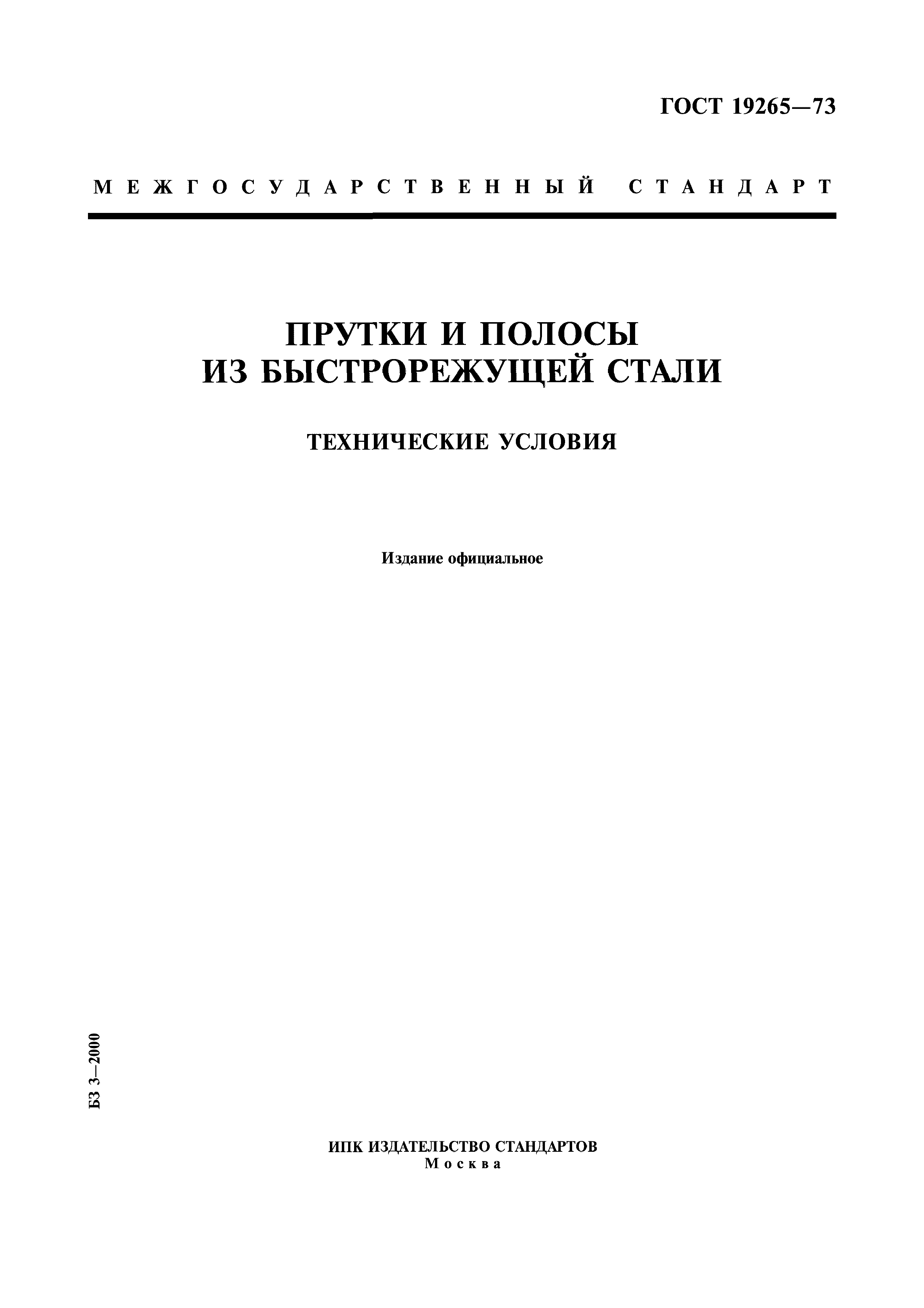 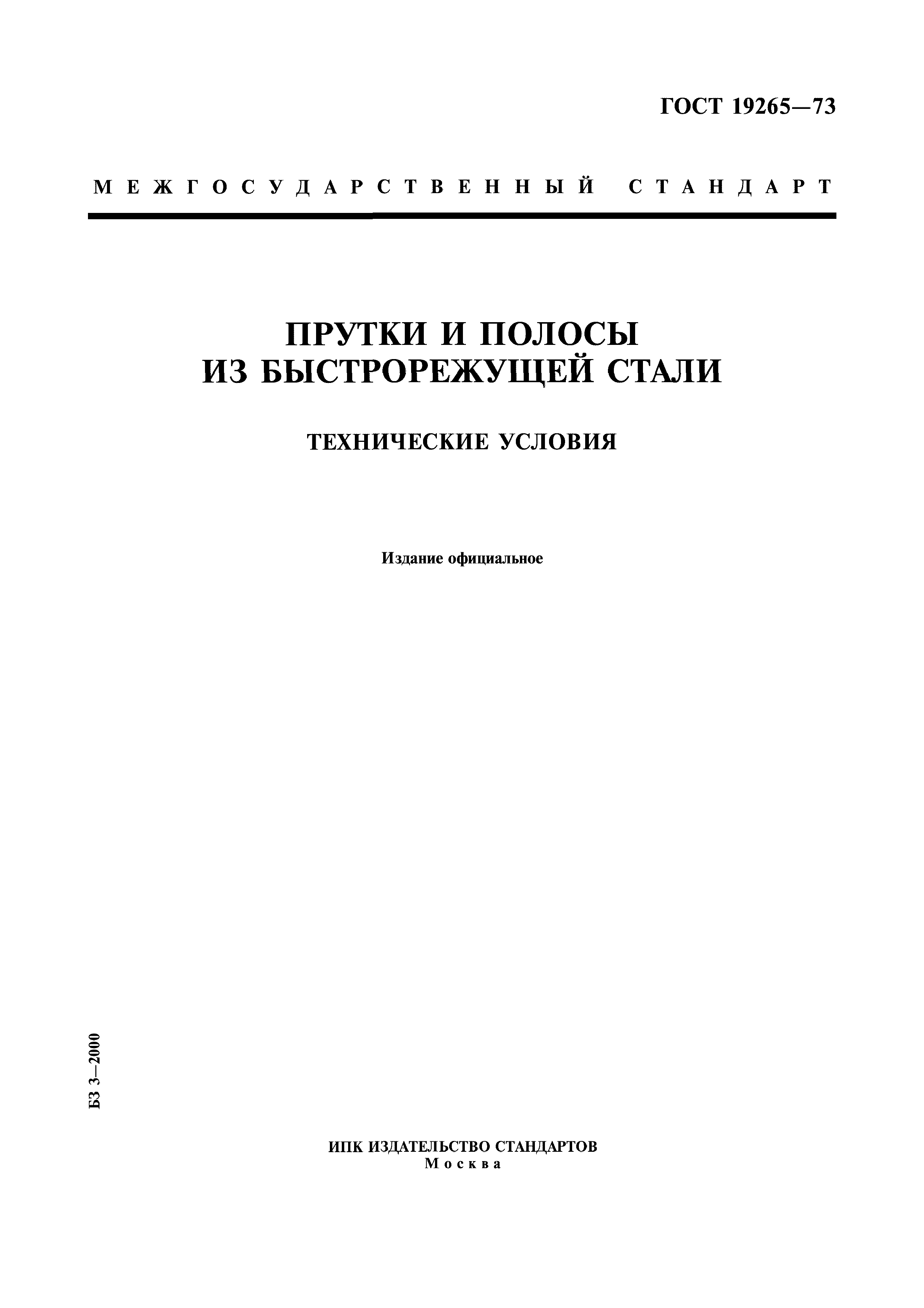 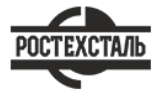 ГОСТ 19265-73Прутки и полосы из быстрорежущей стали. Технические условияСтатус: действующийВведен в действие: 01.01.1975Подготовлен предприятием ООО «Ростехсталь» - федеральным поставщиком металлопрокатаСайт www.rostechstal.ru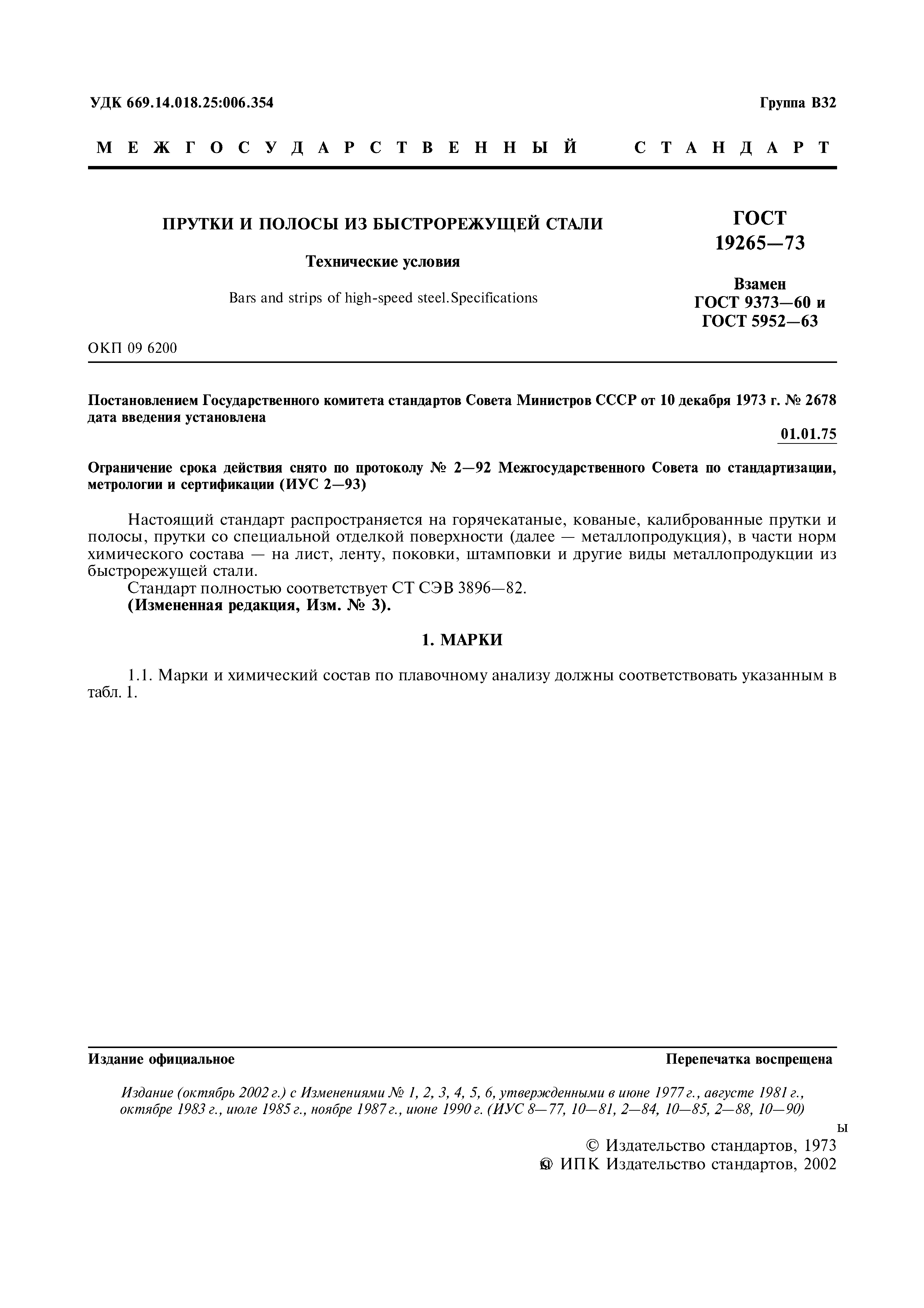 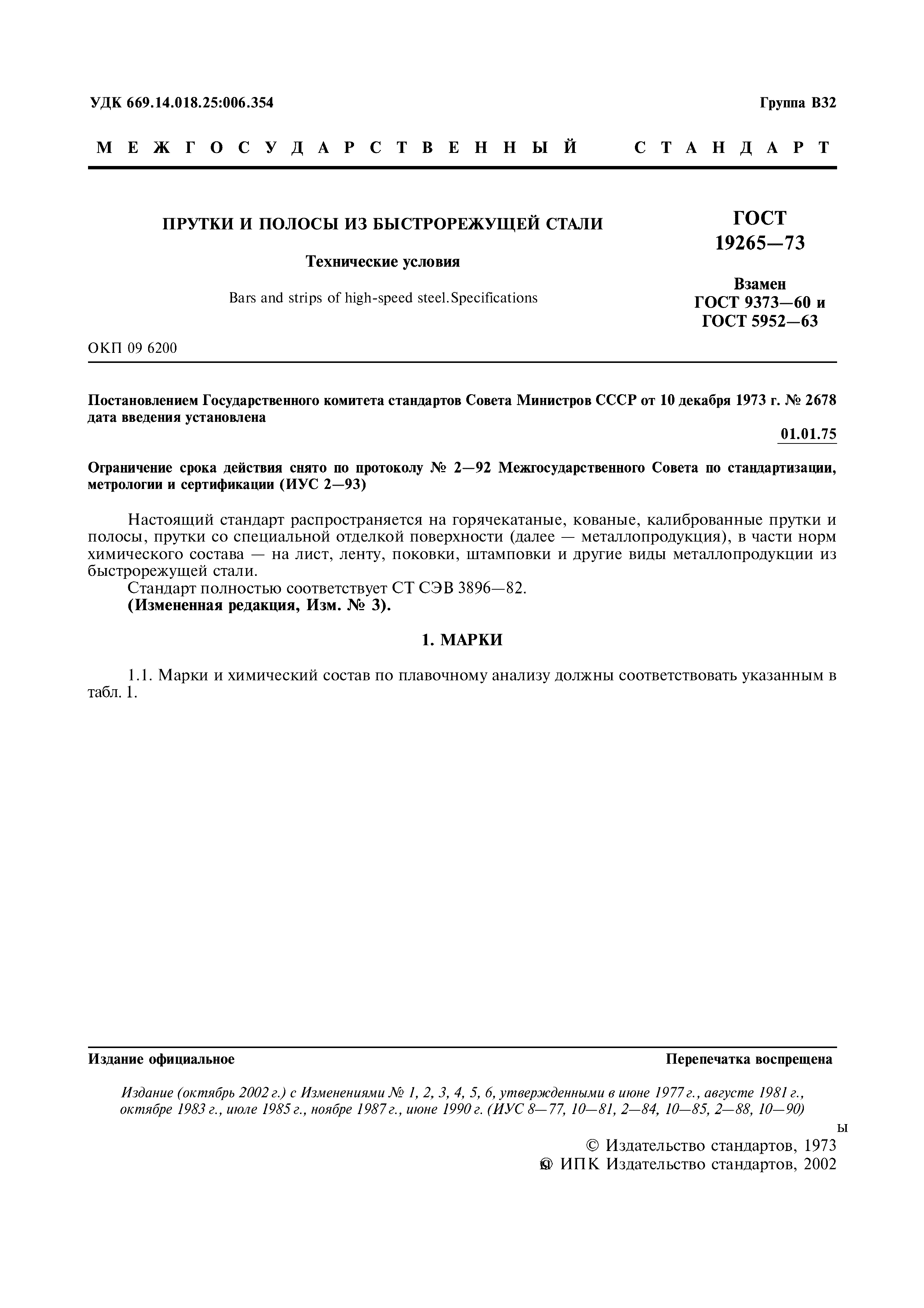 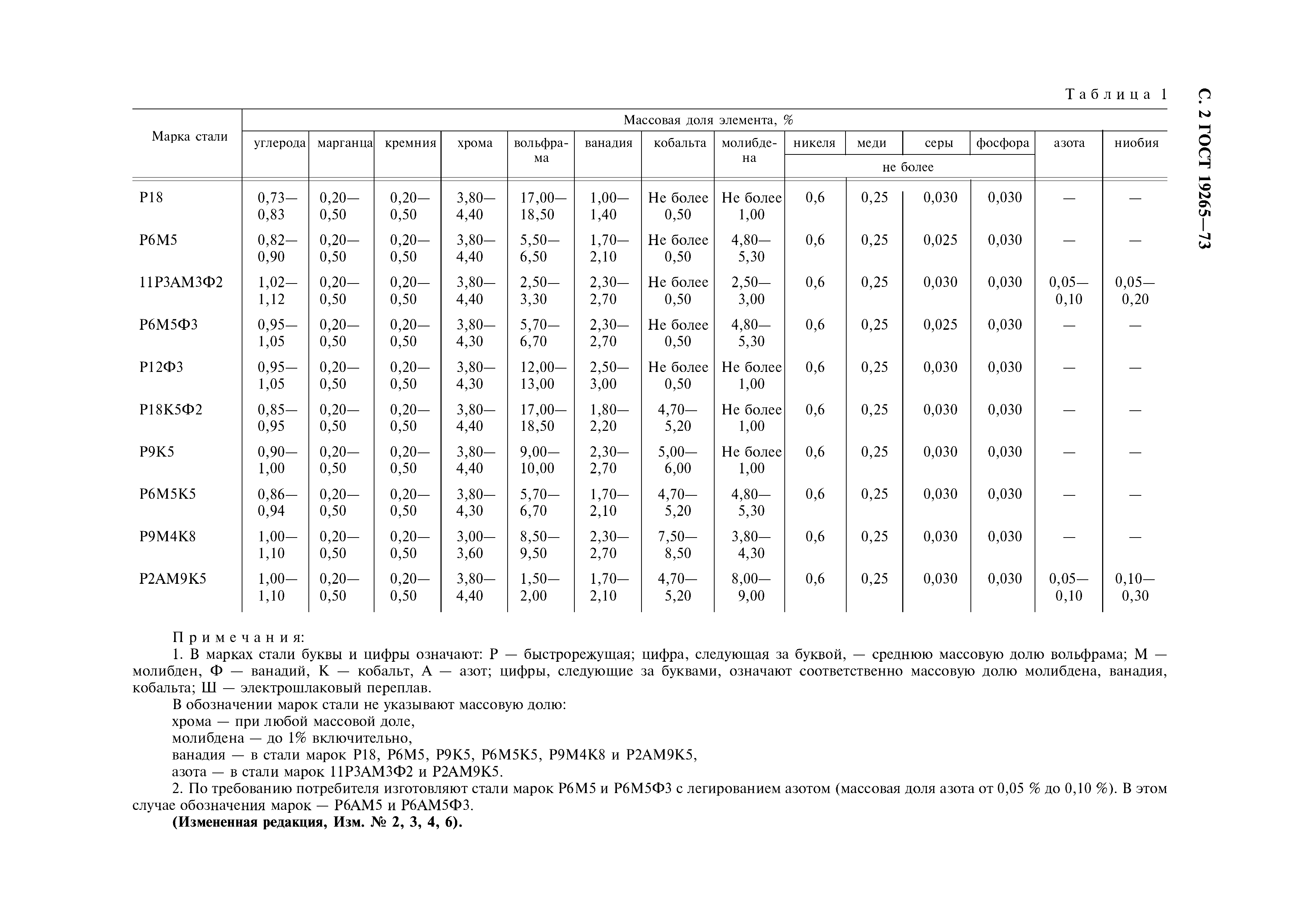 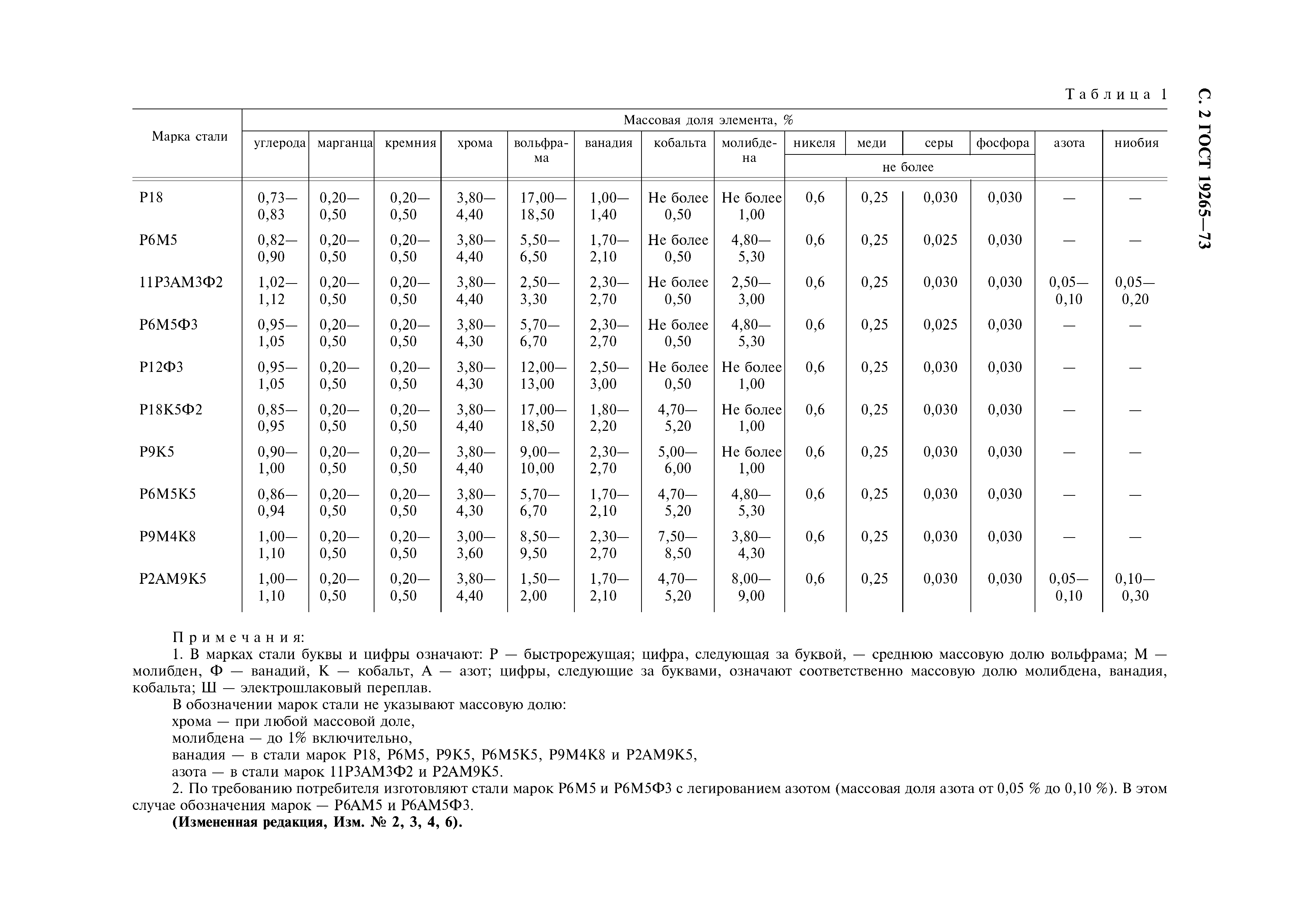 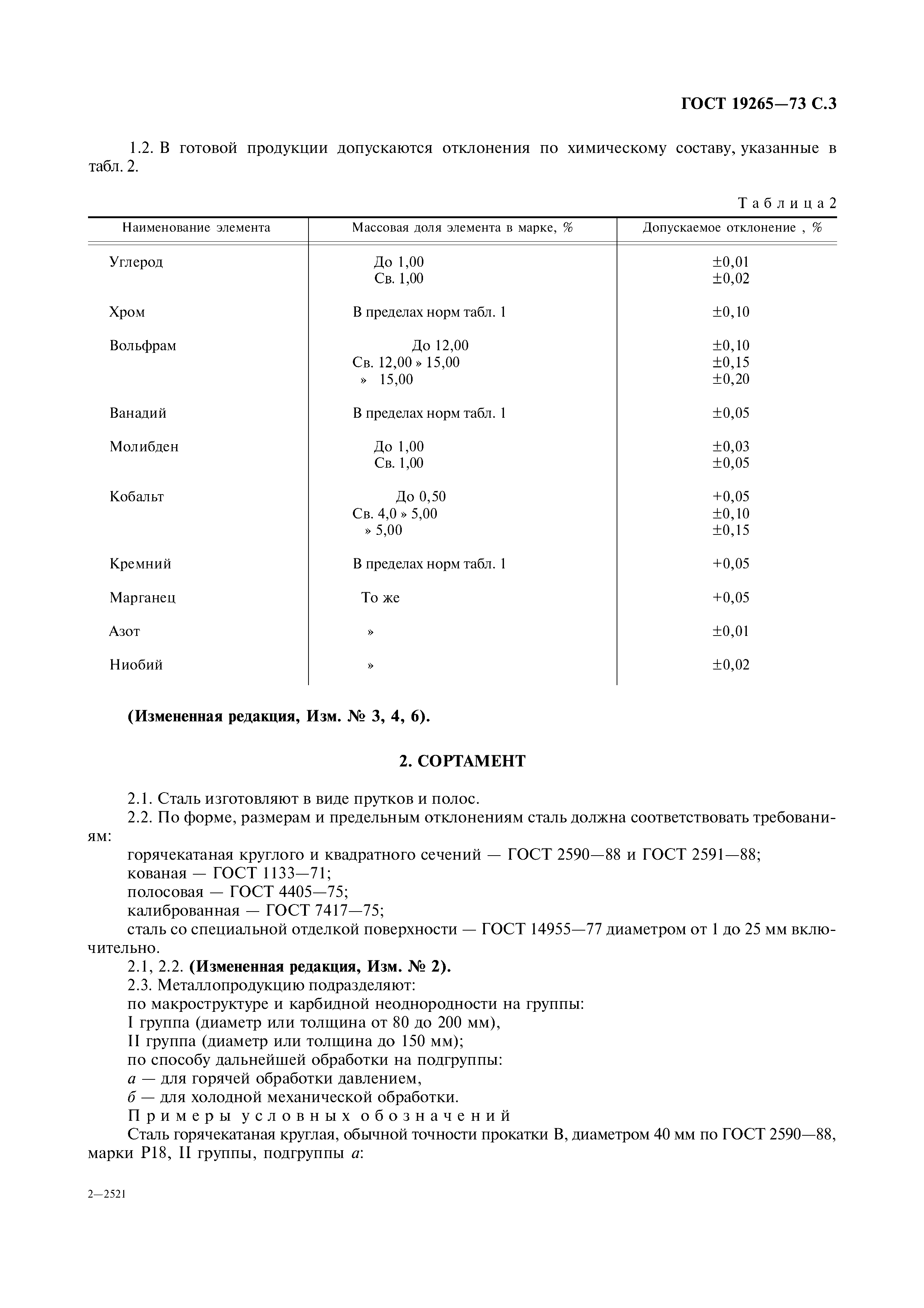 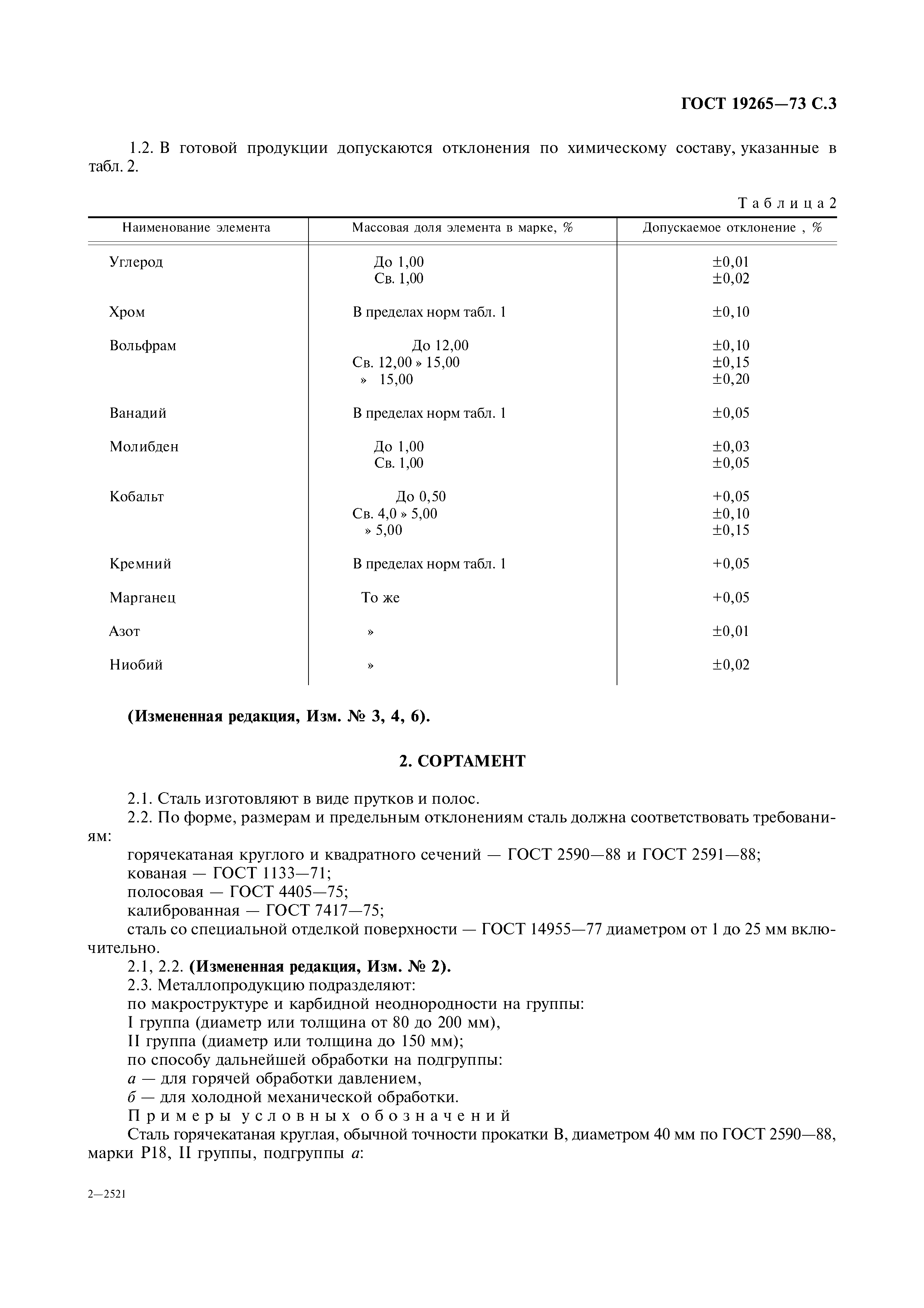 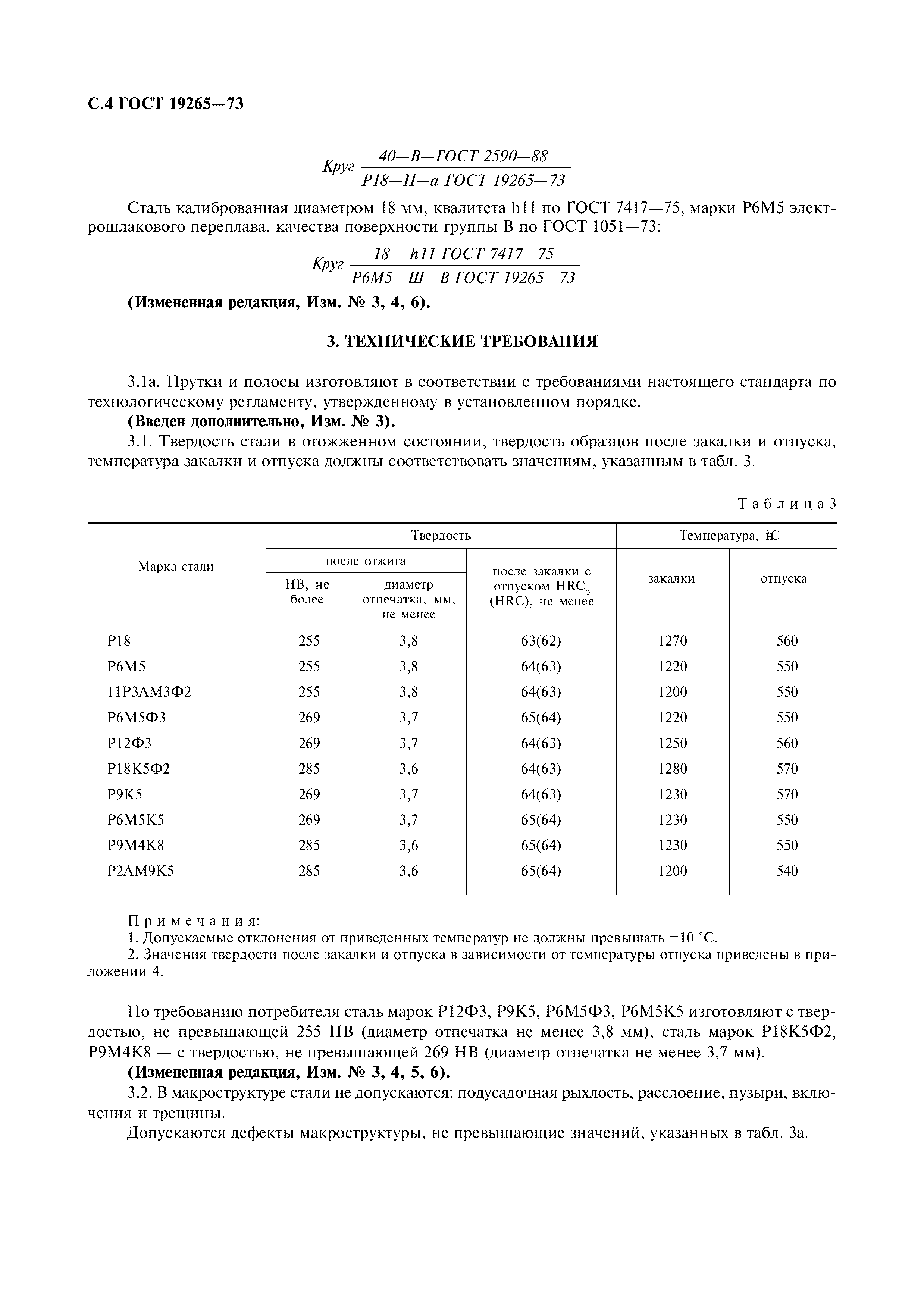 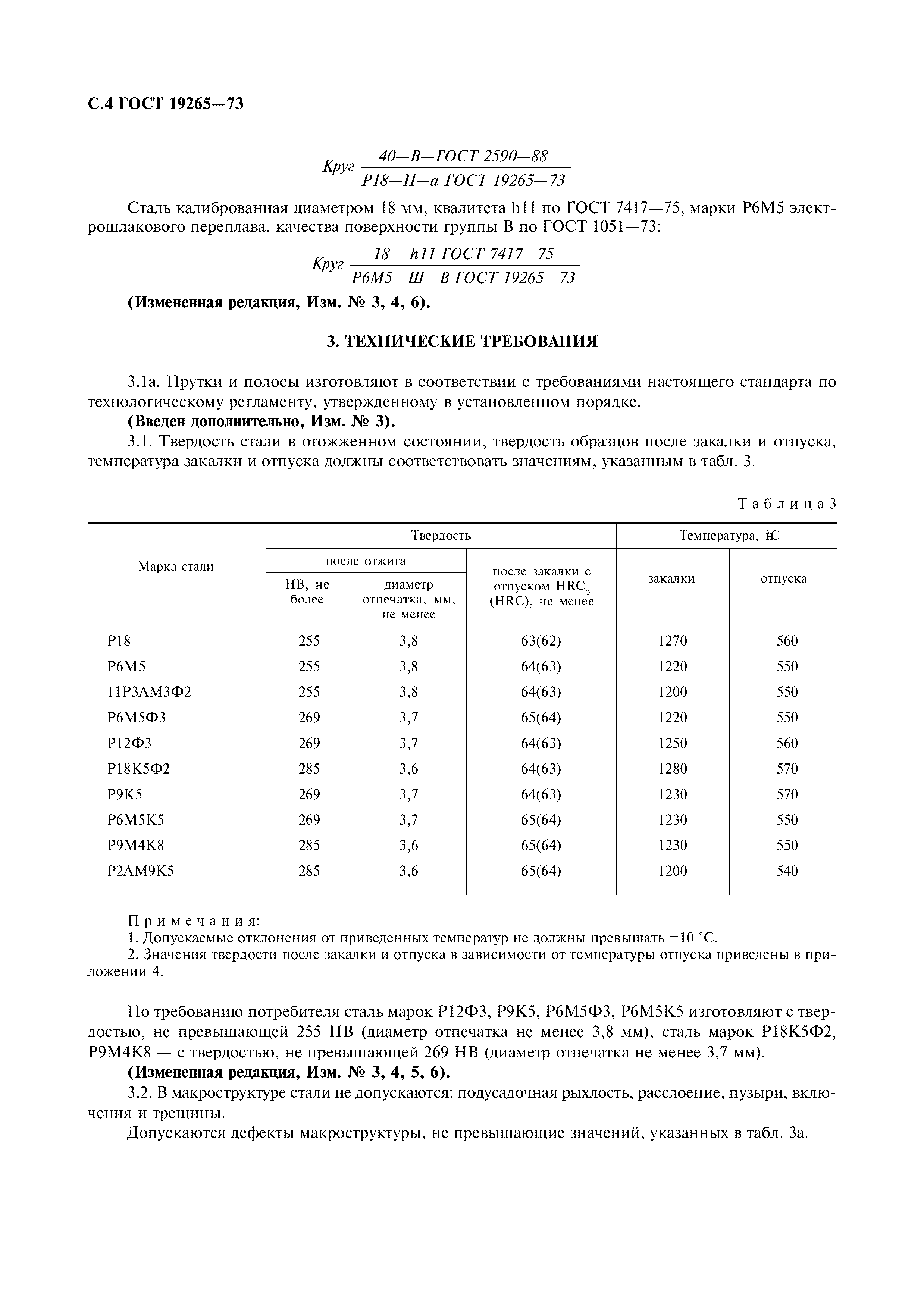 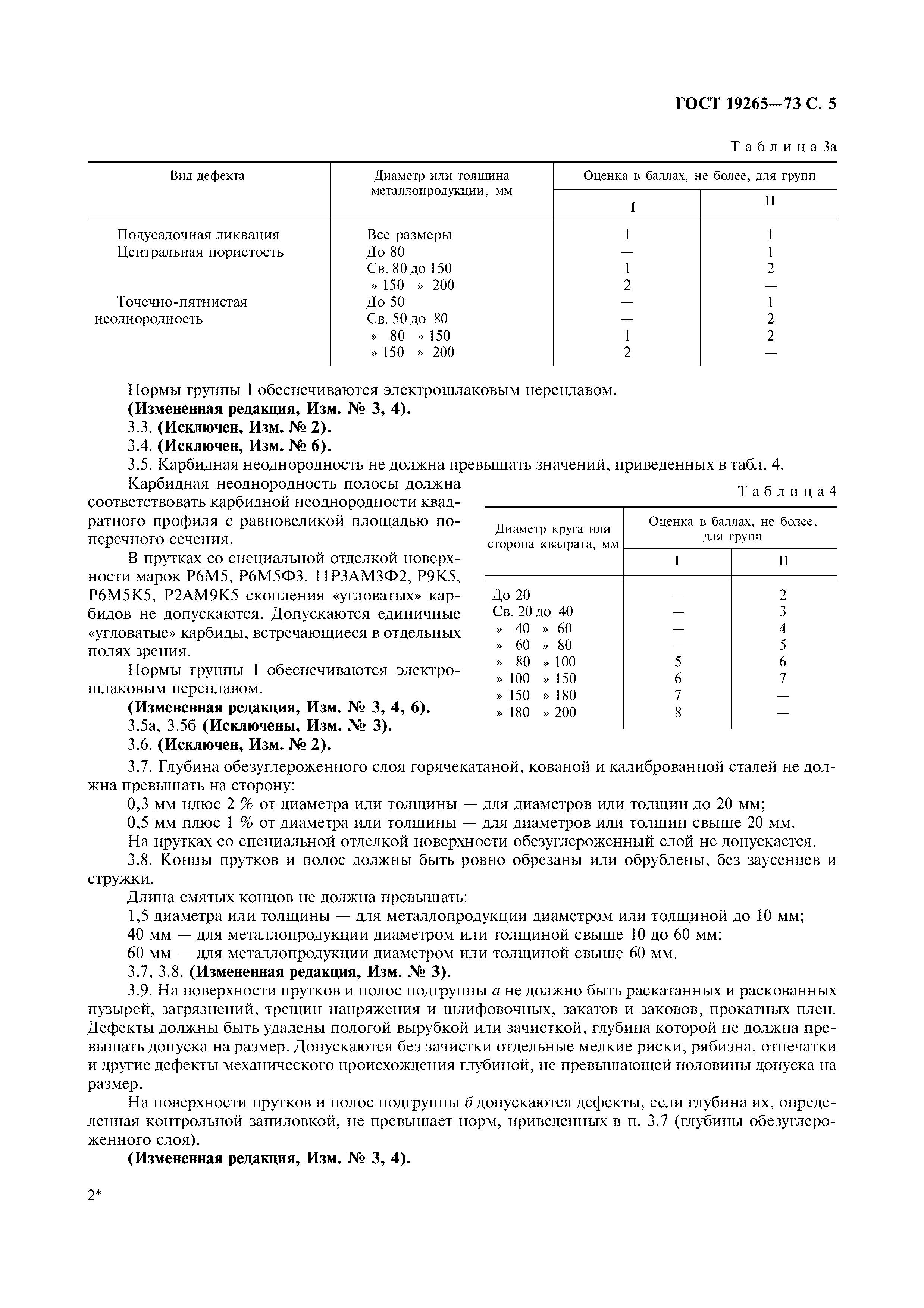 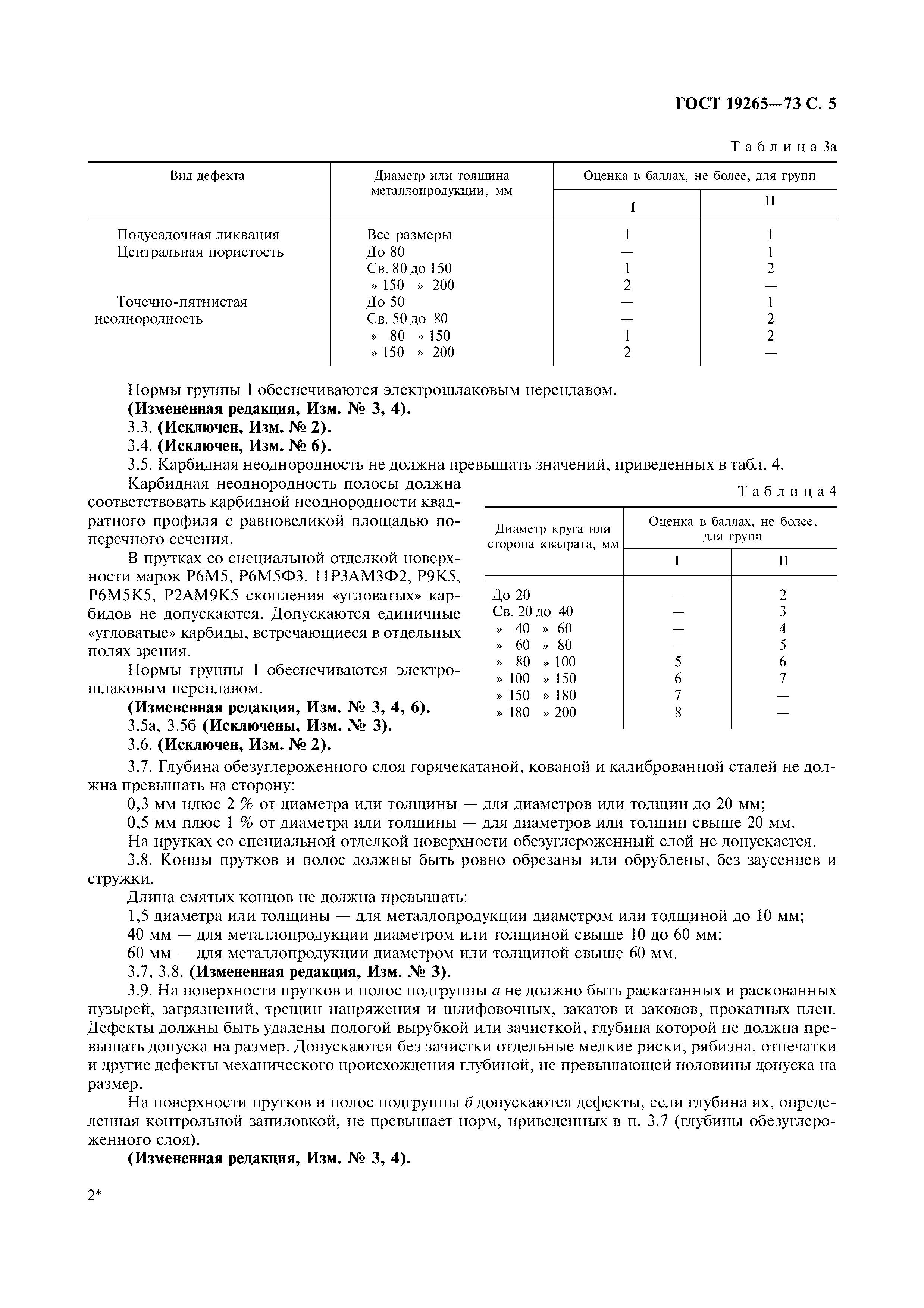 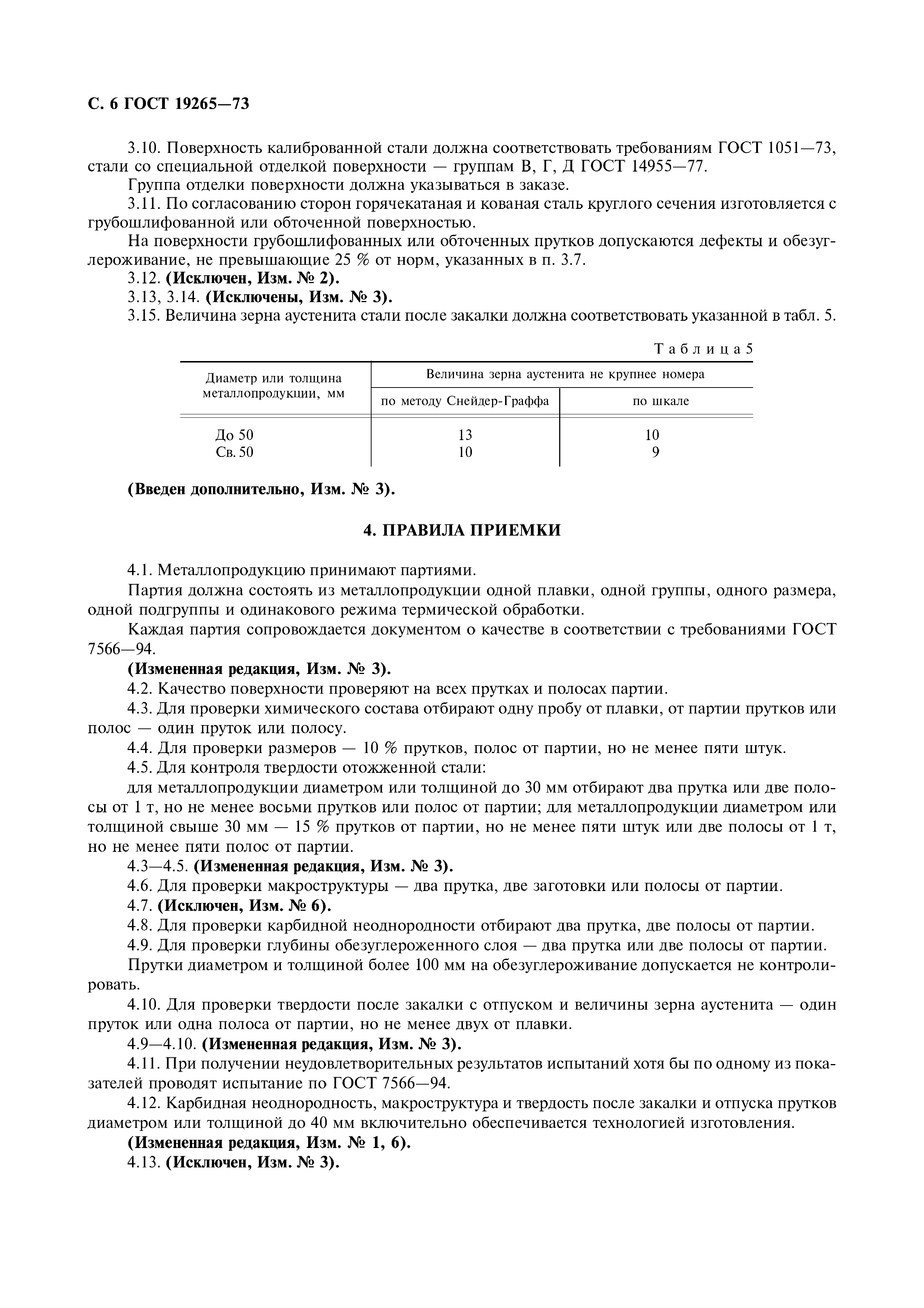 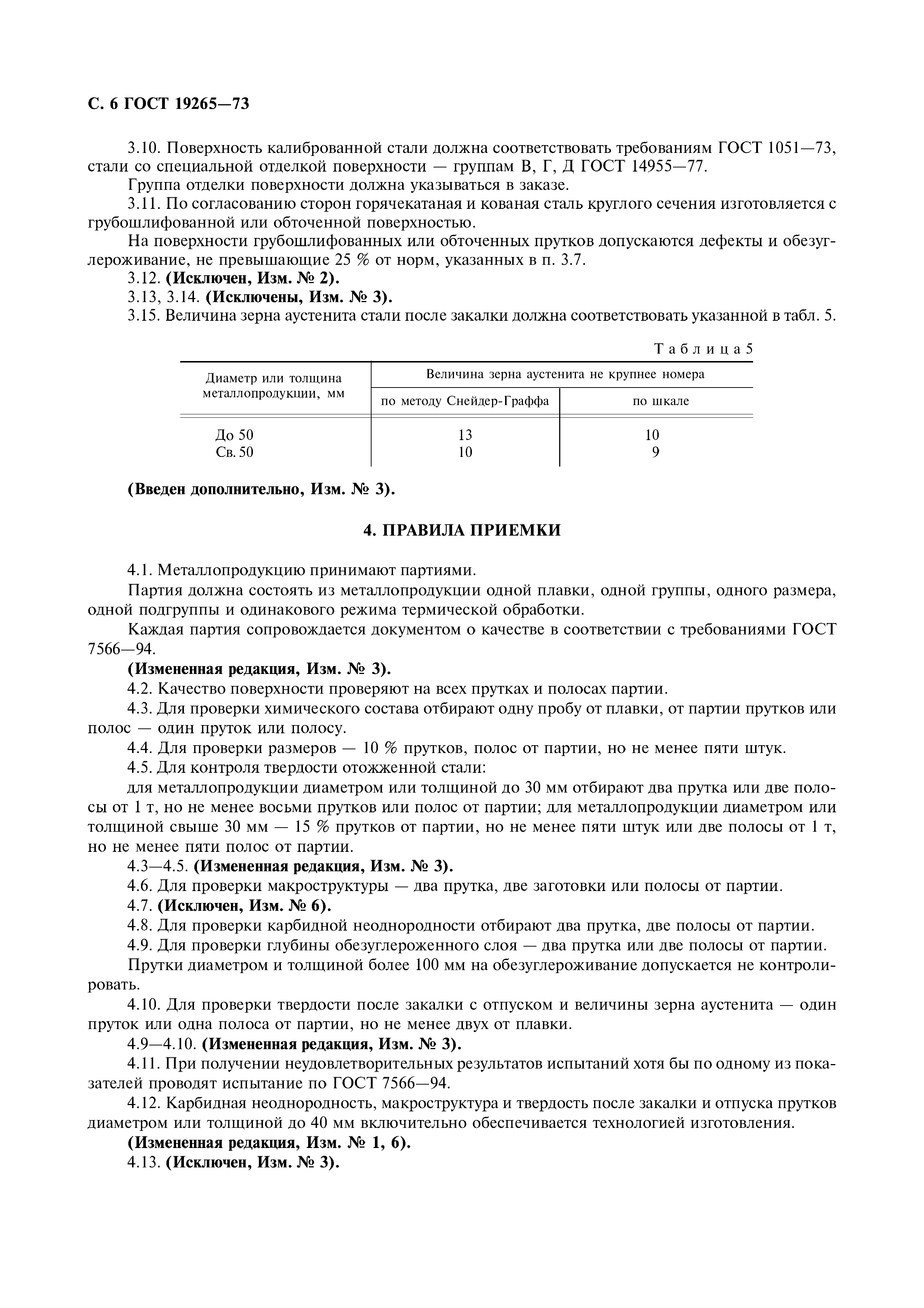 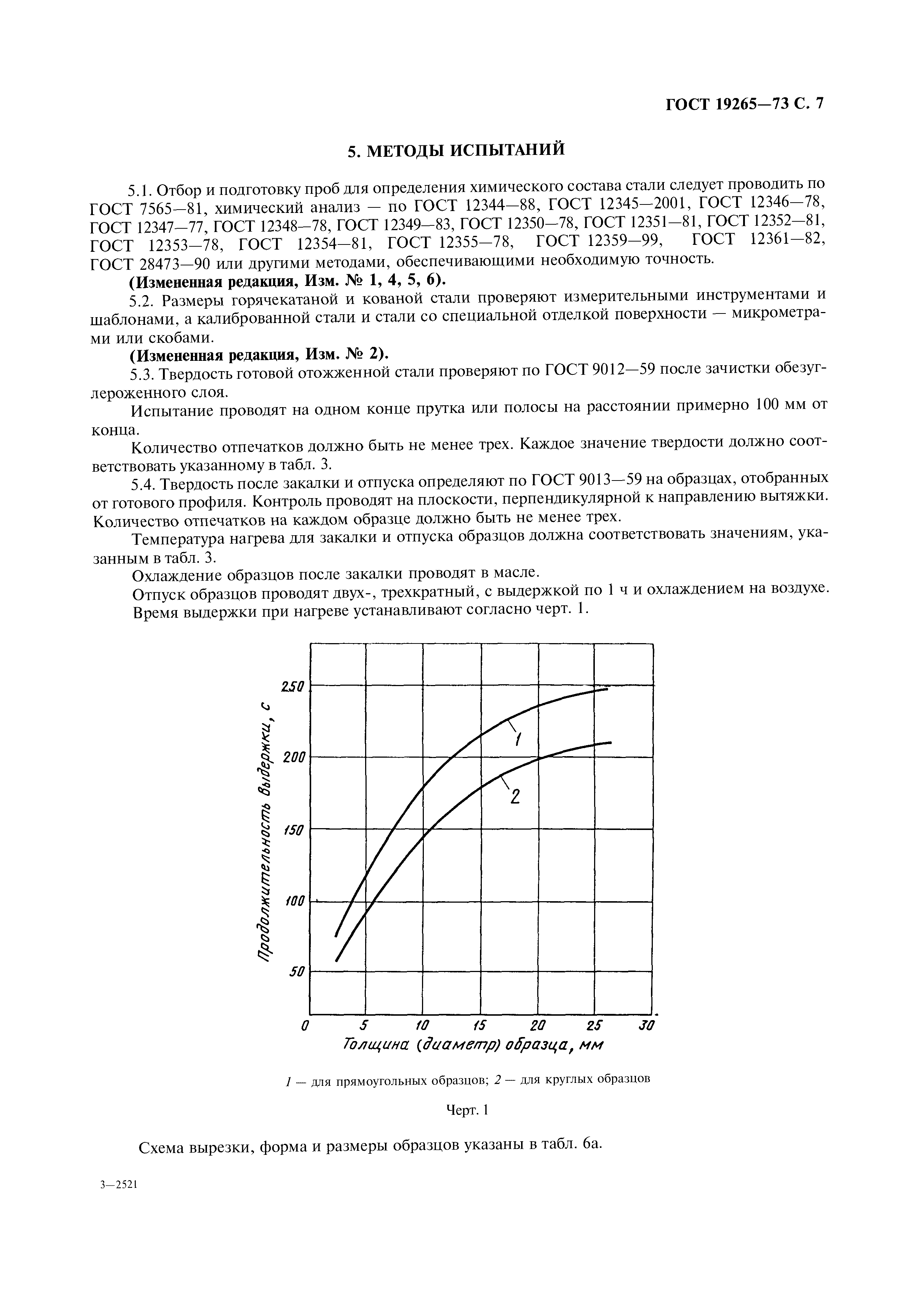 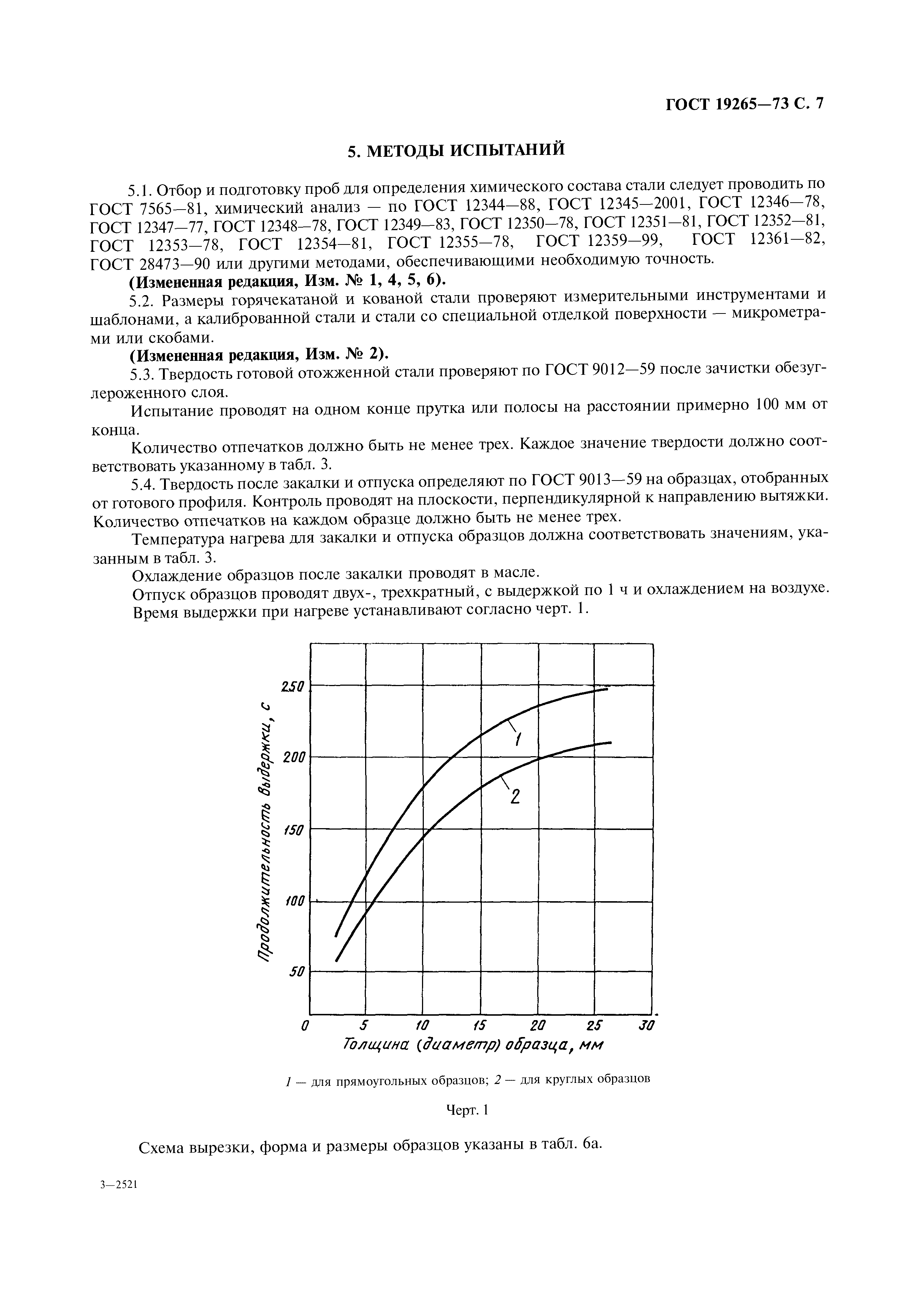 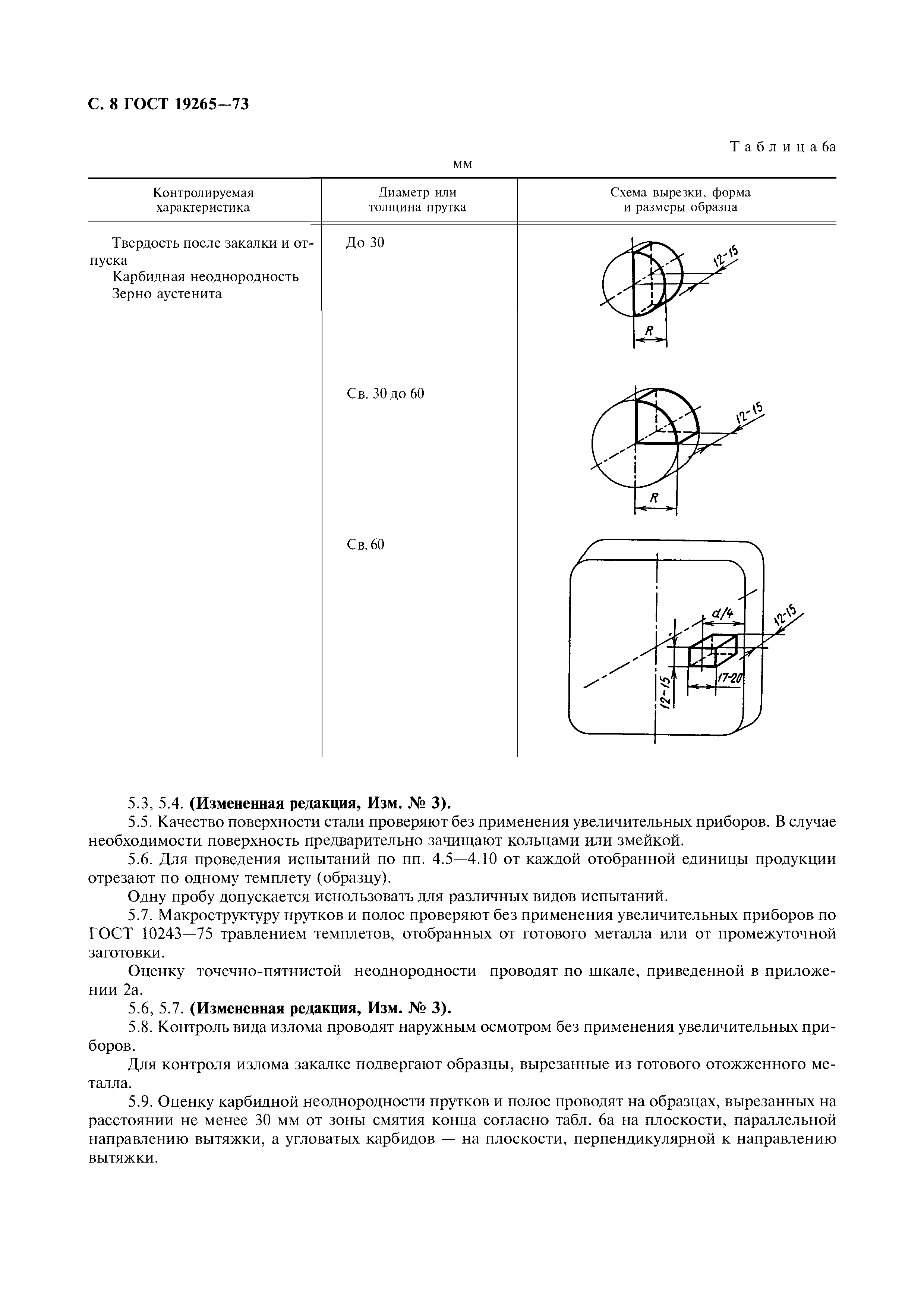 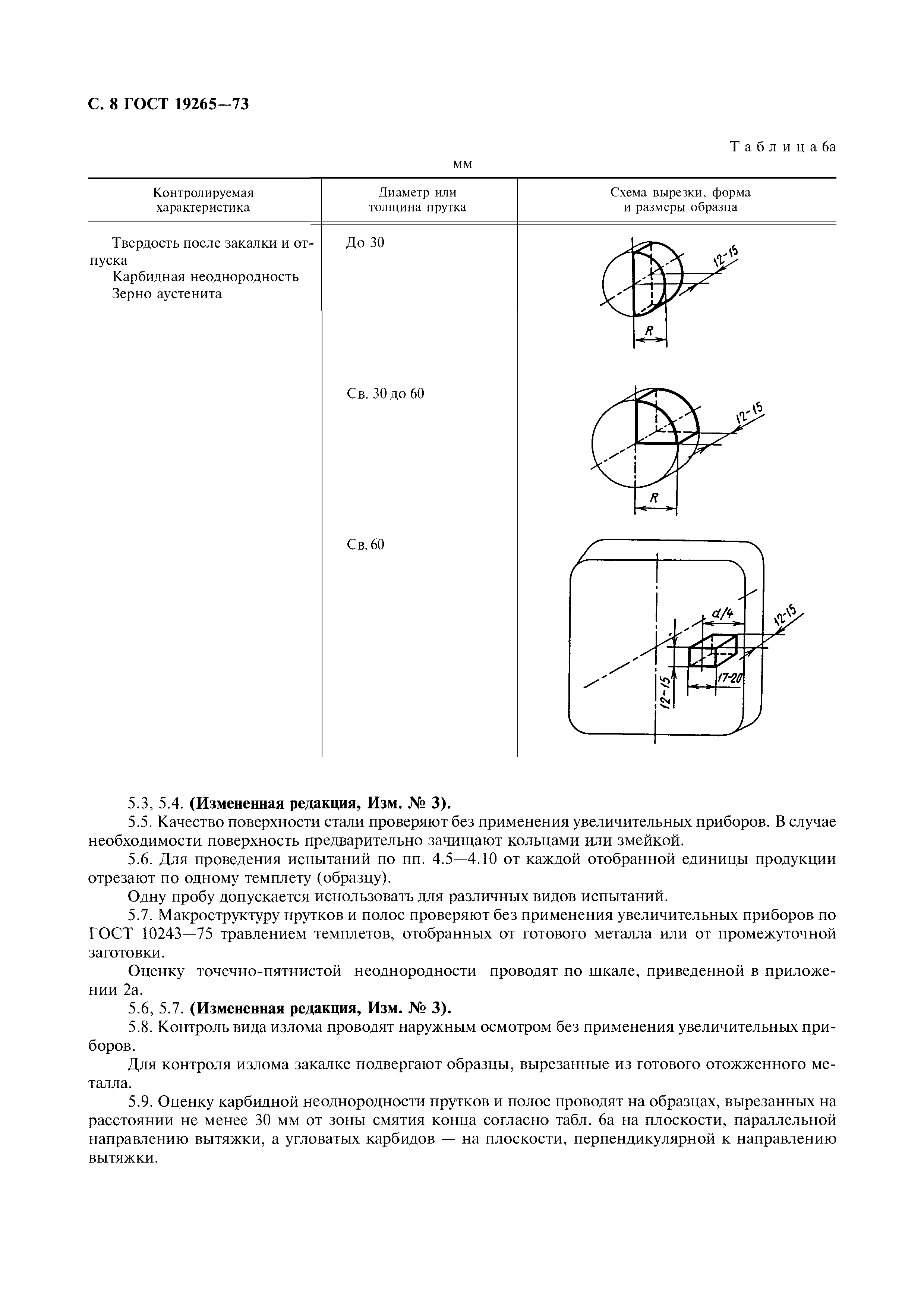 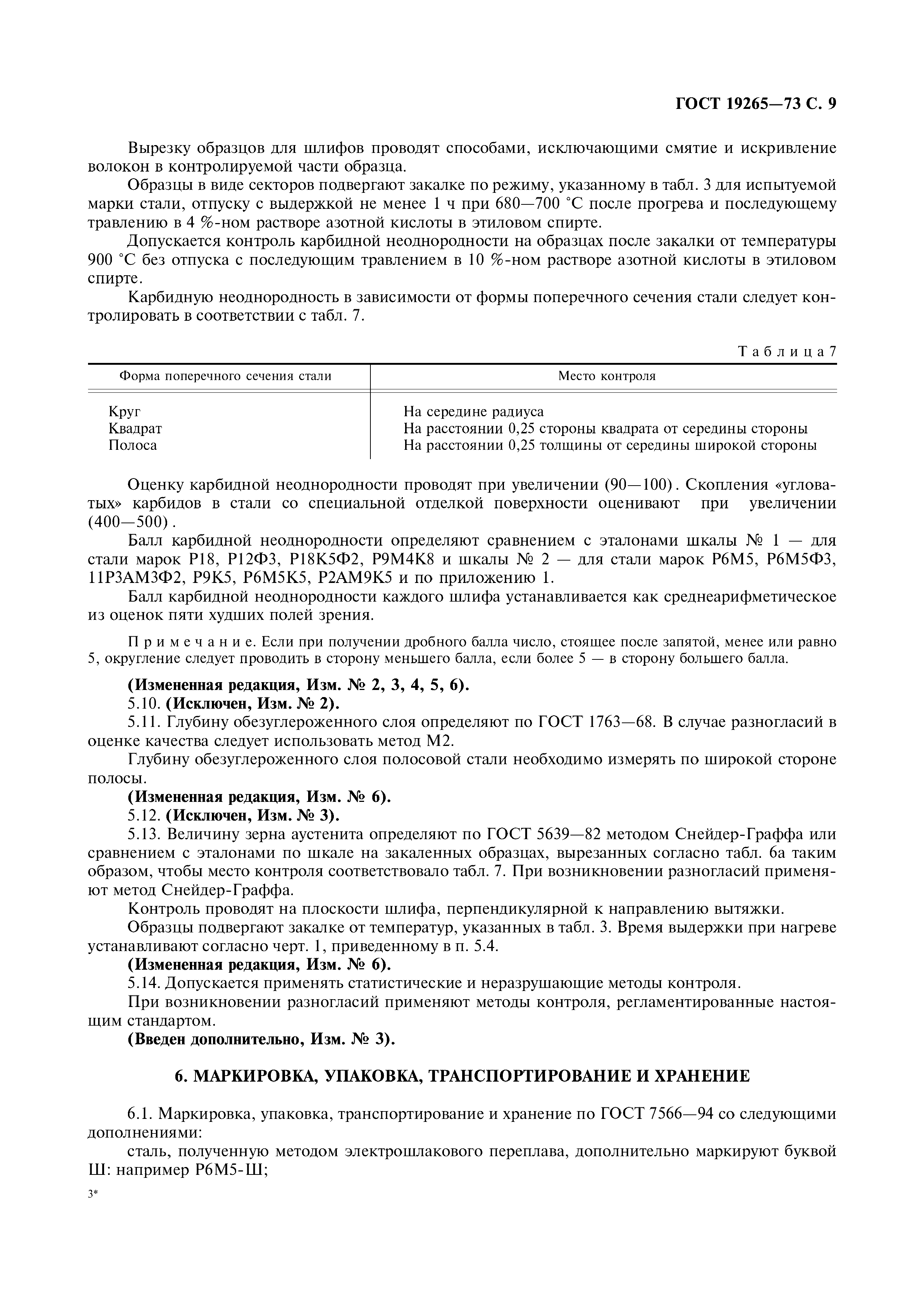 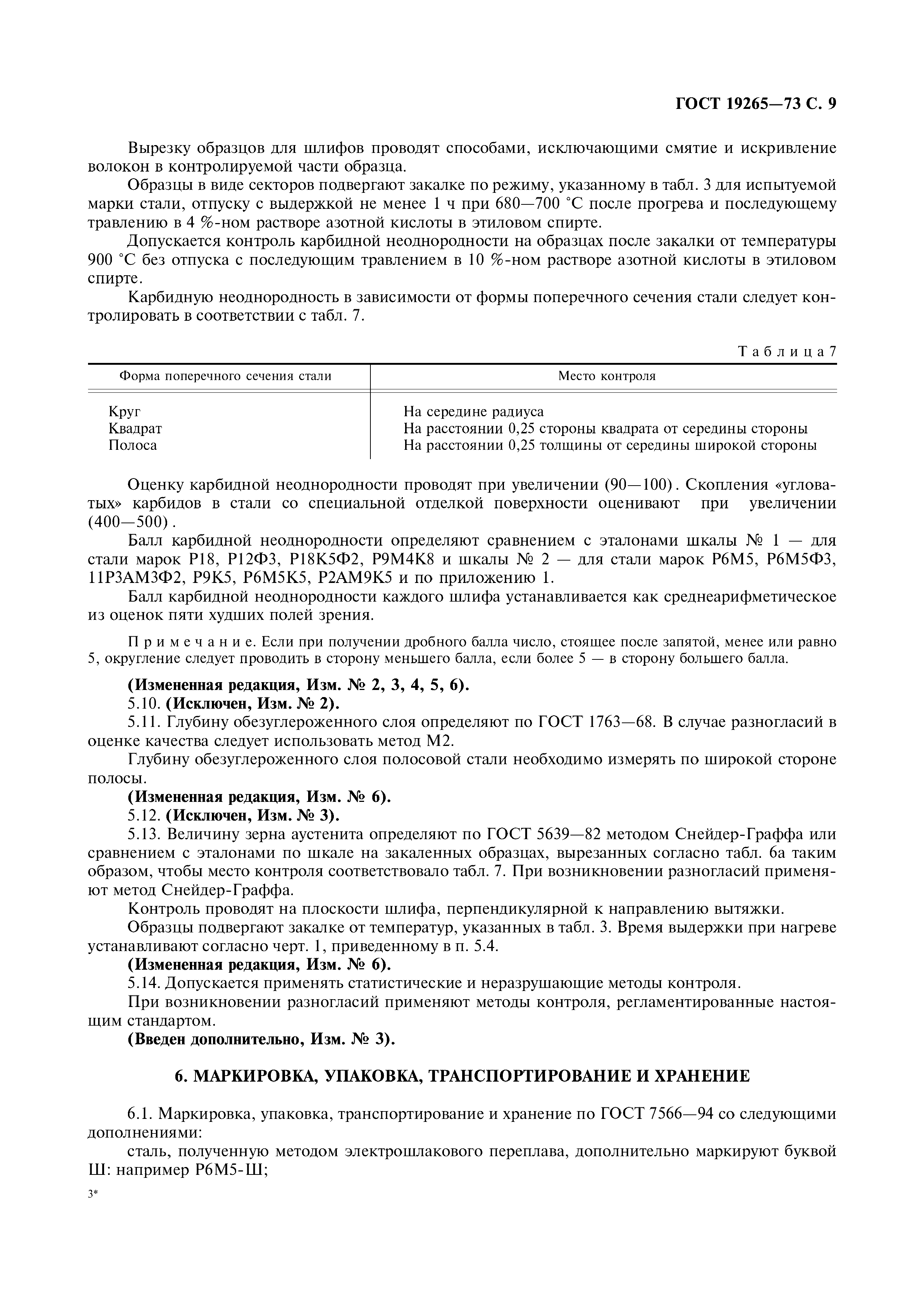 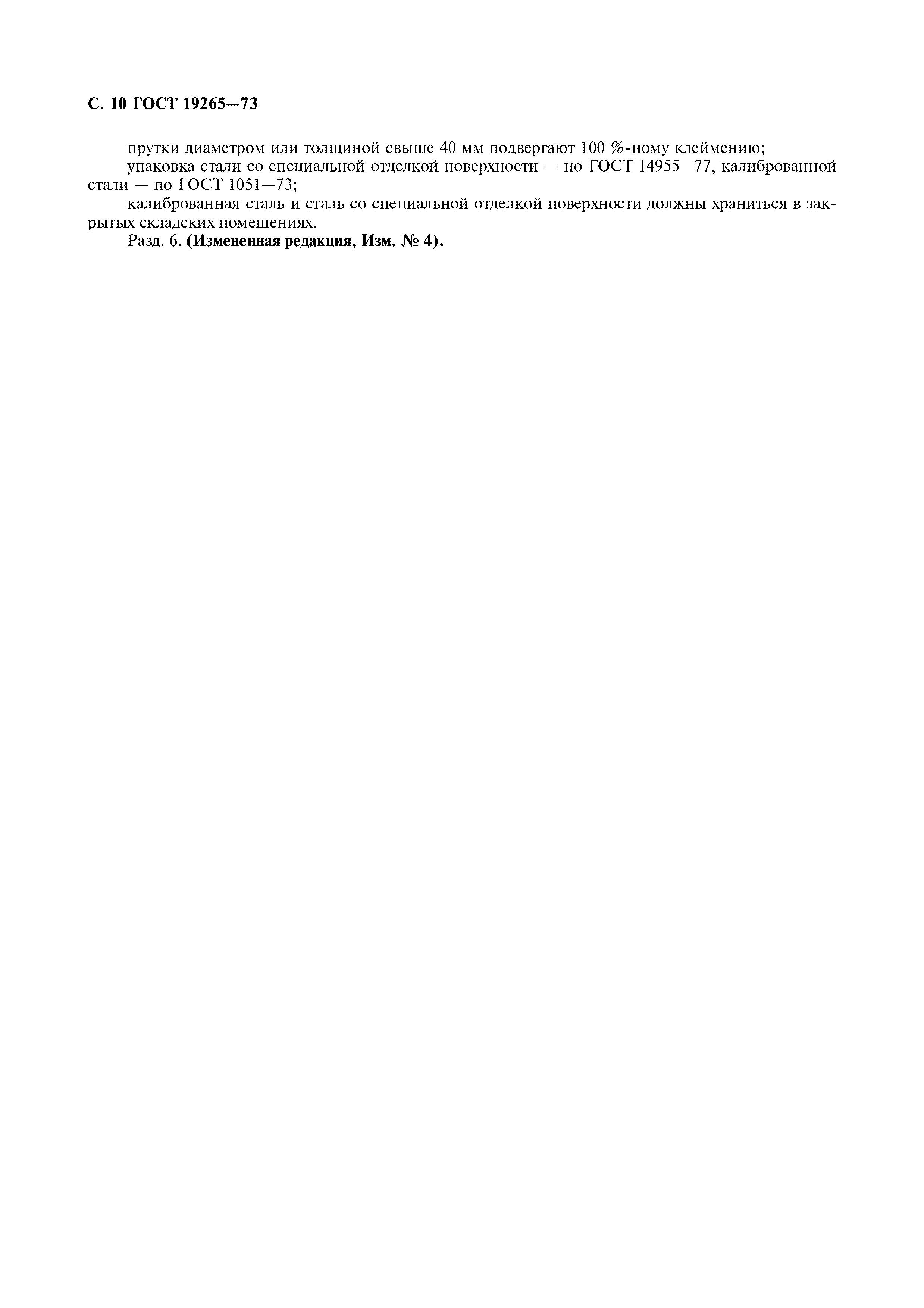 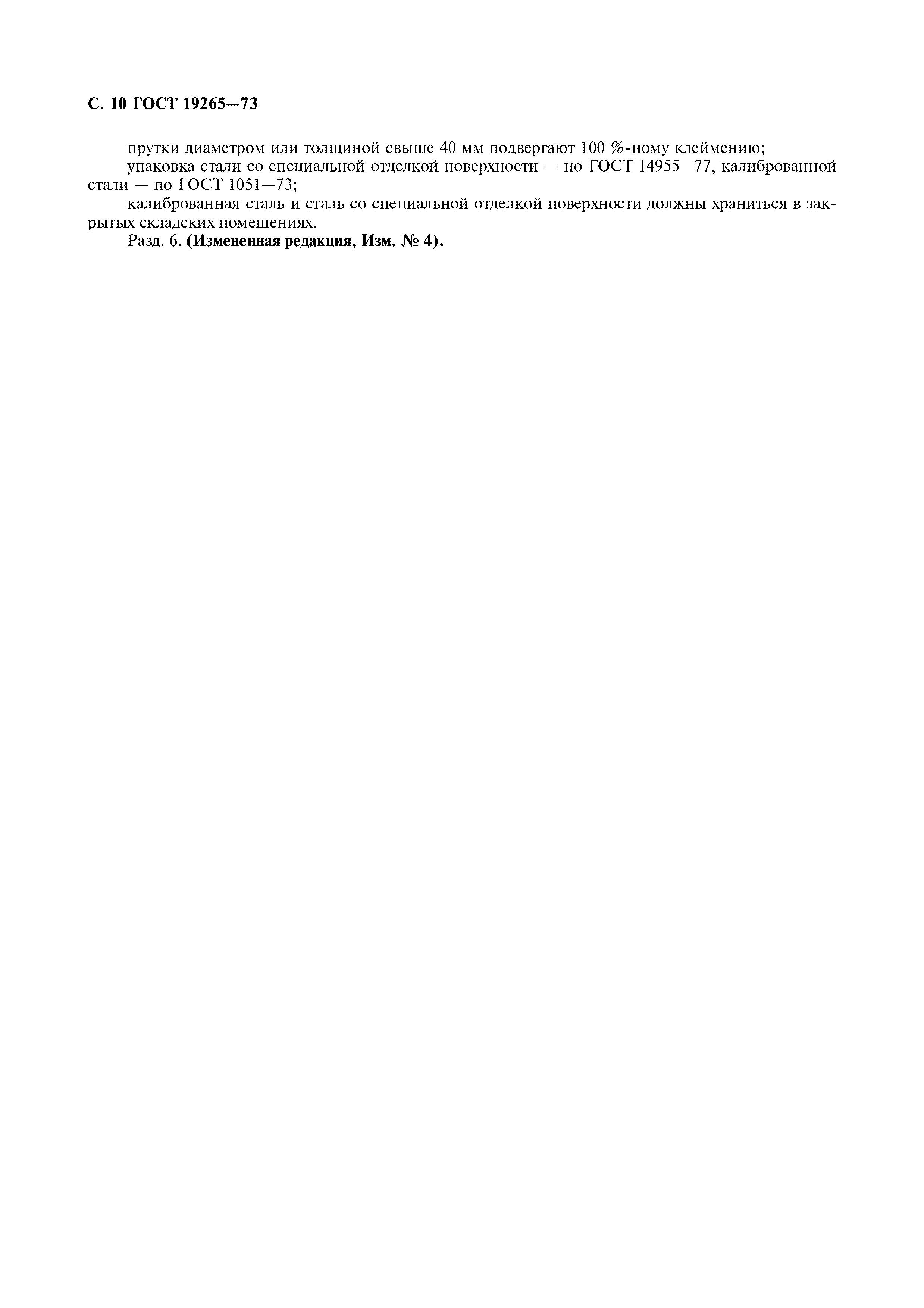 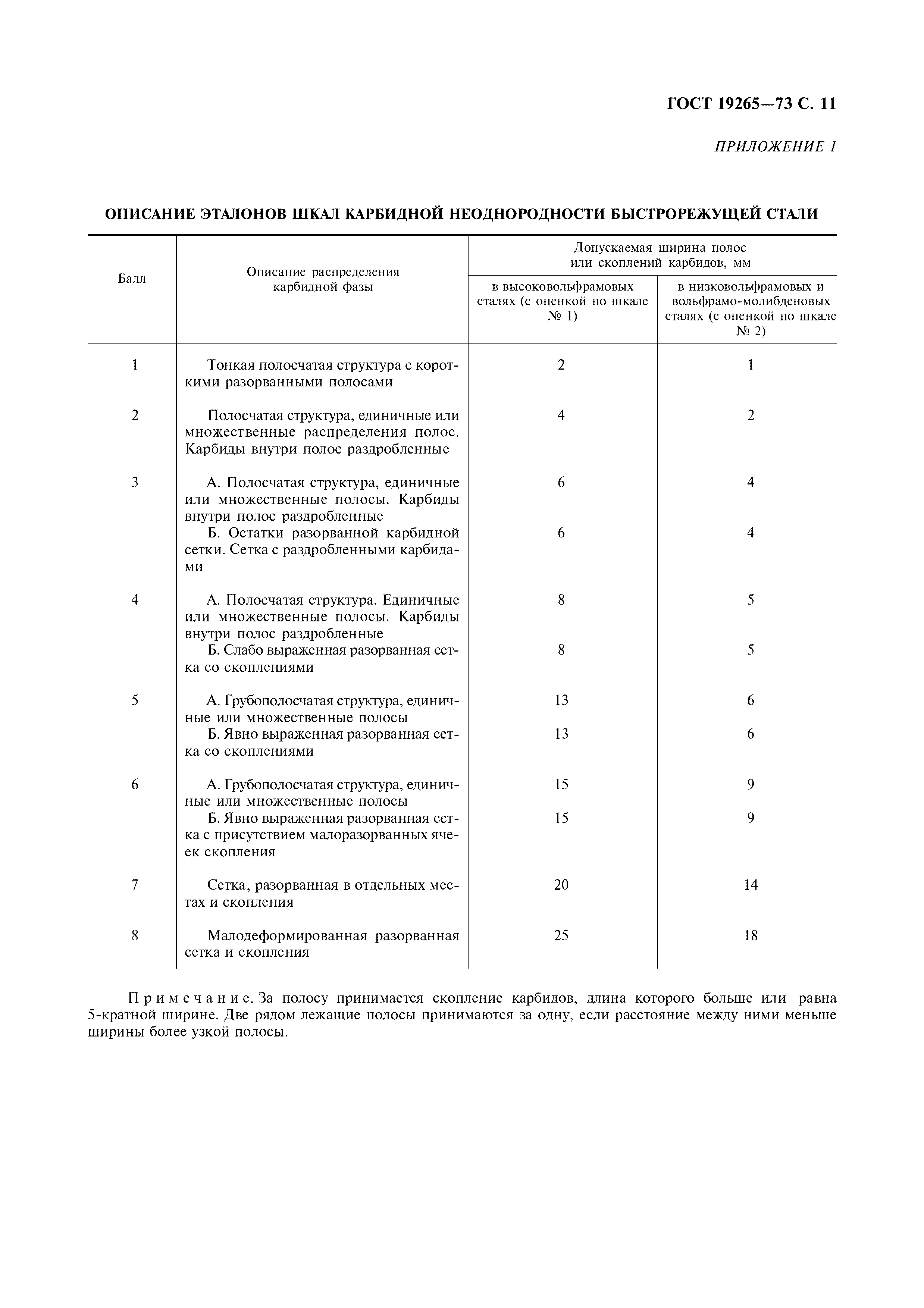 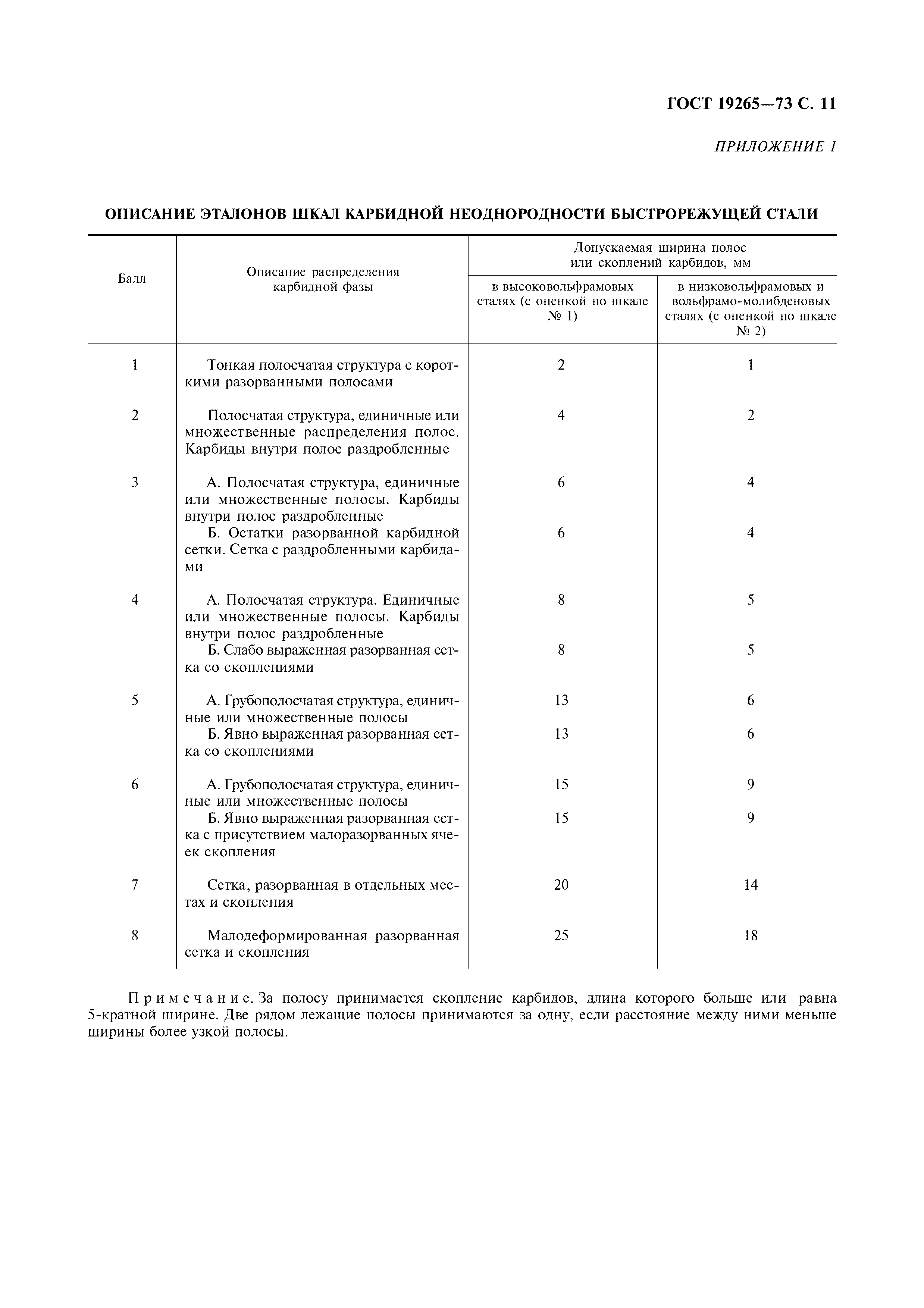 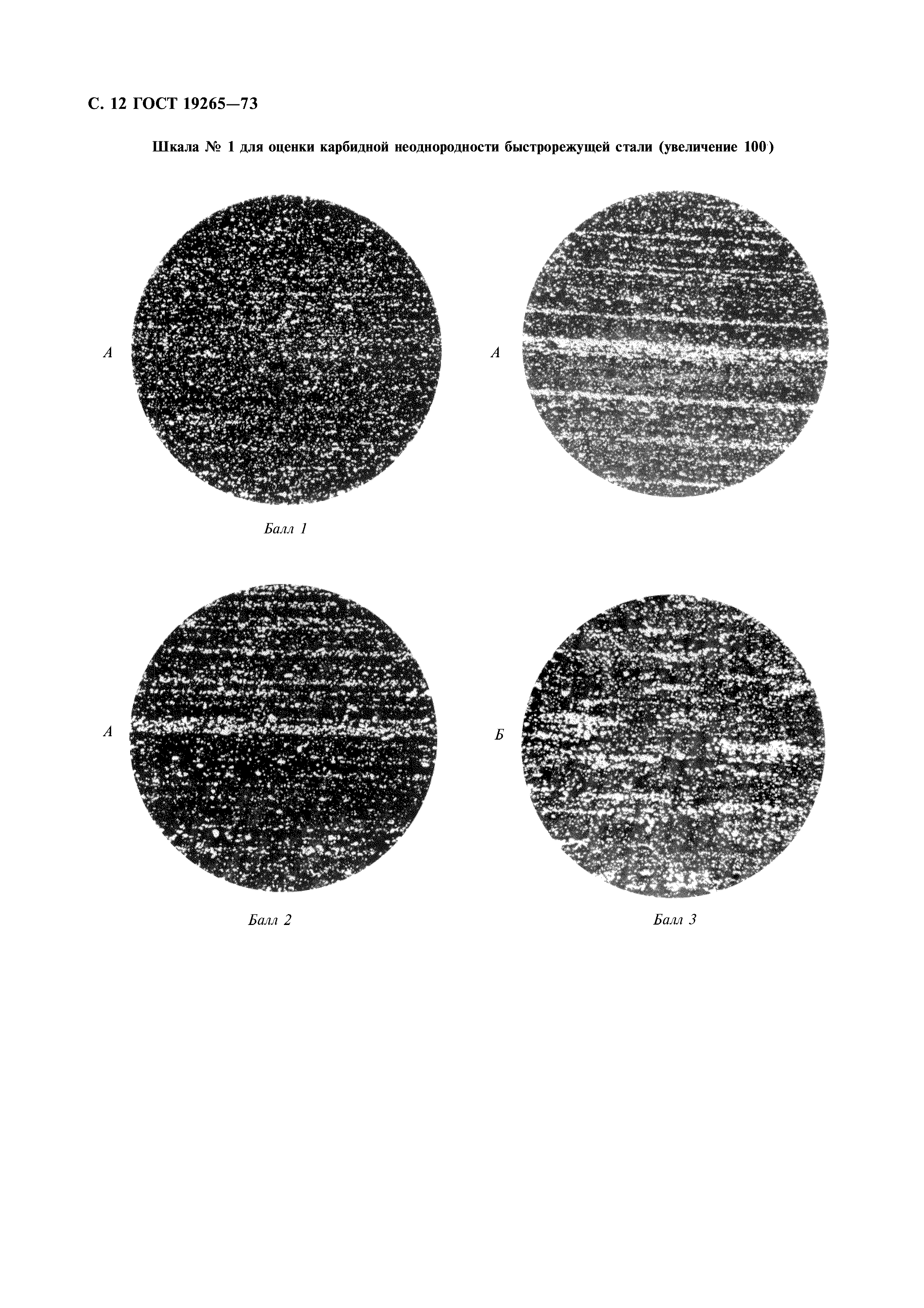 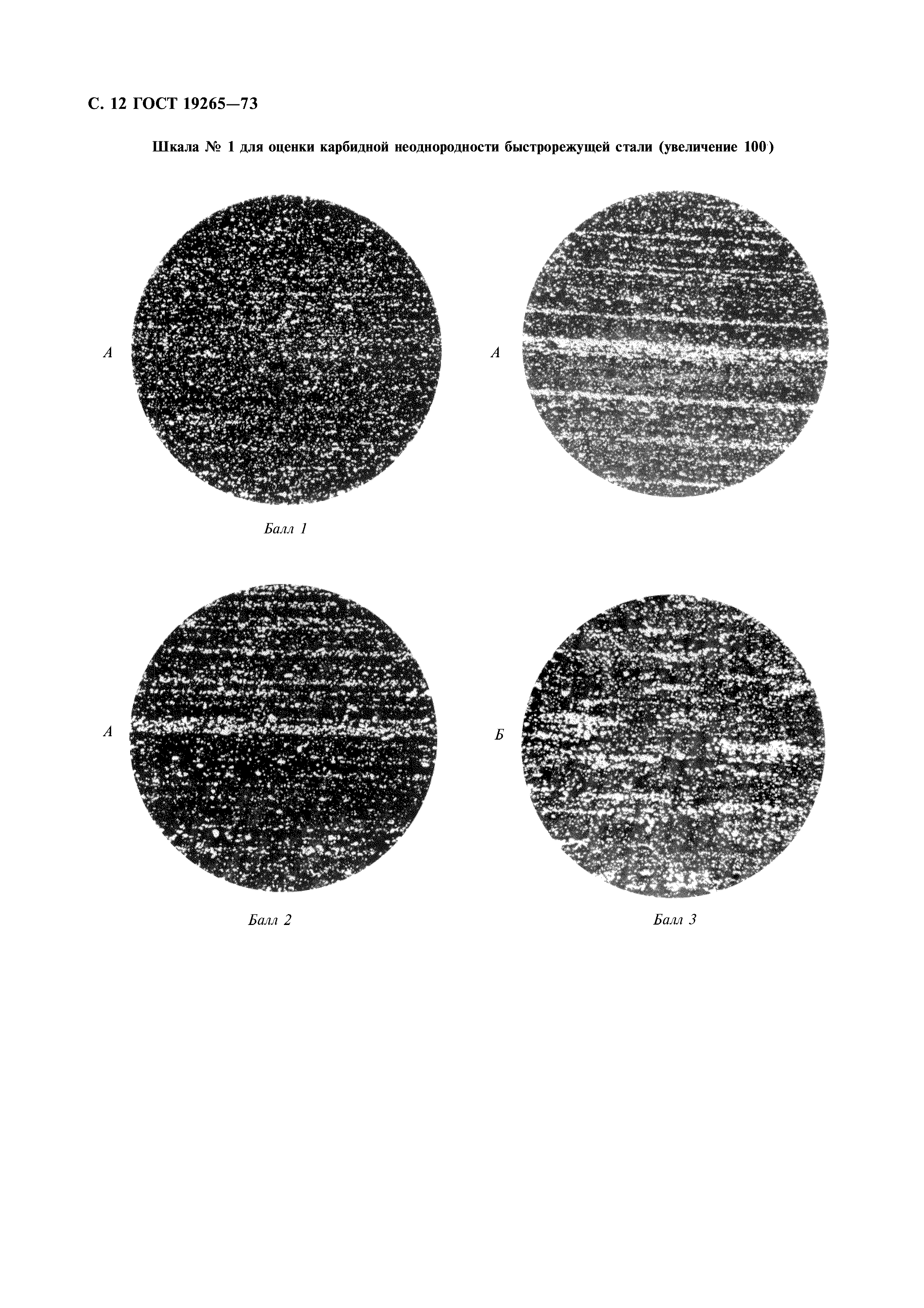 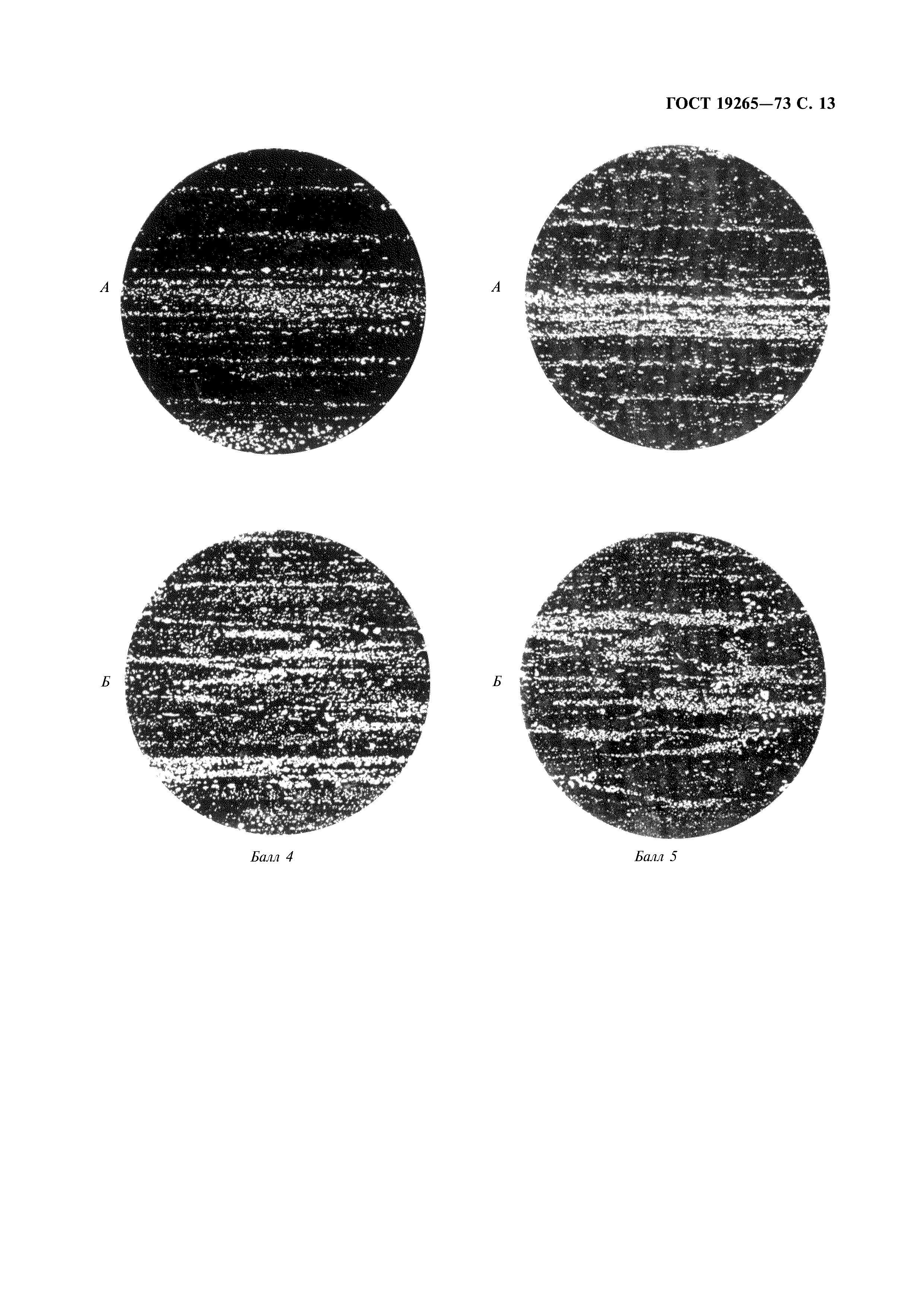 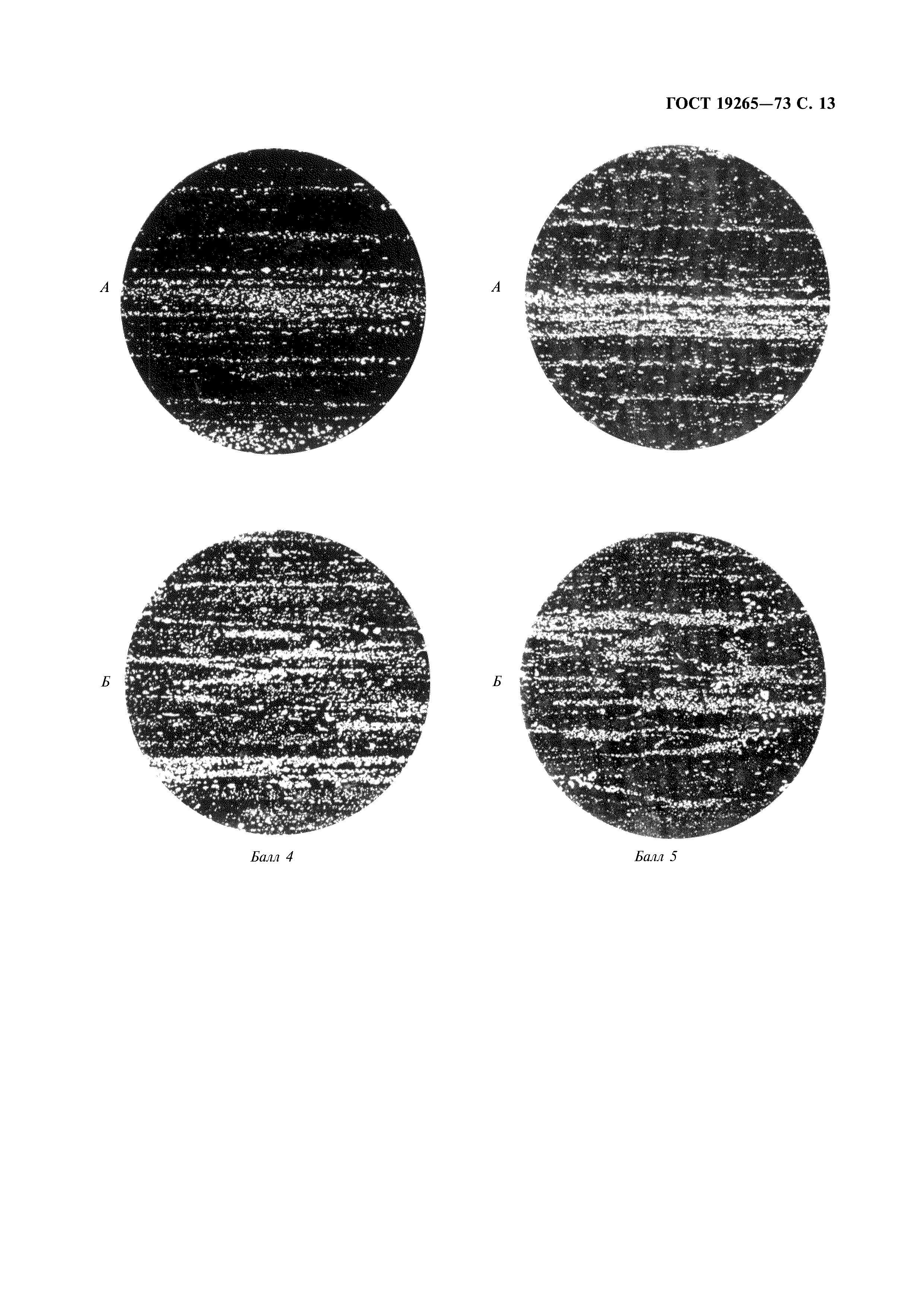 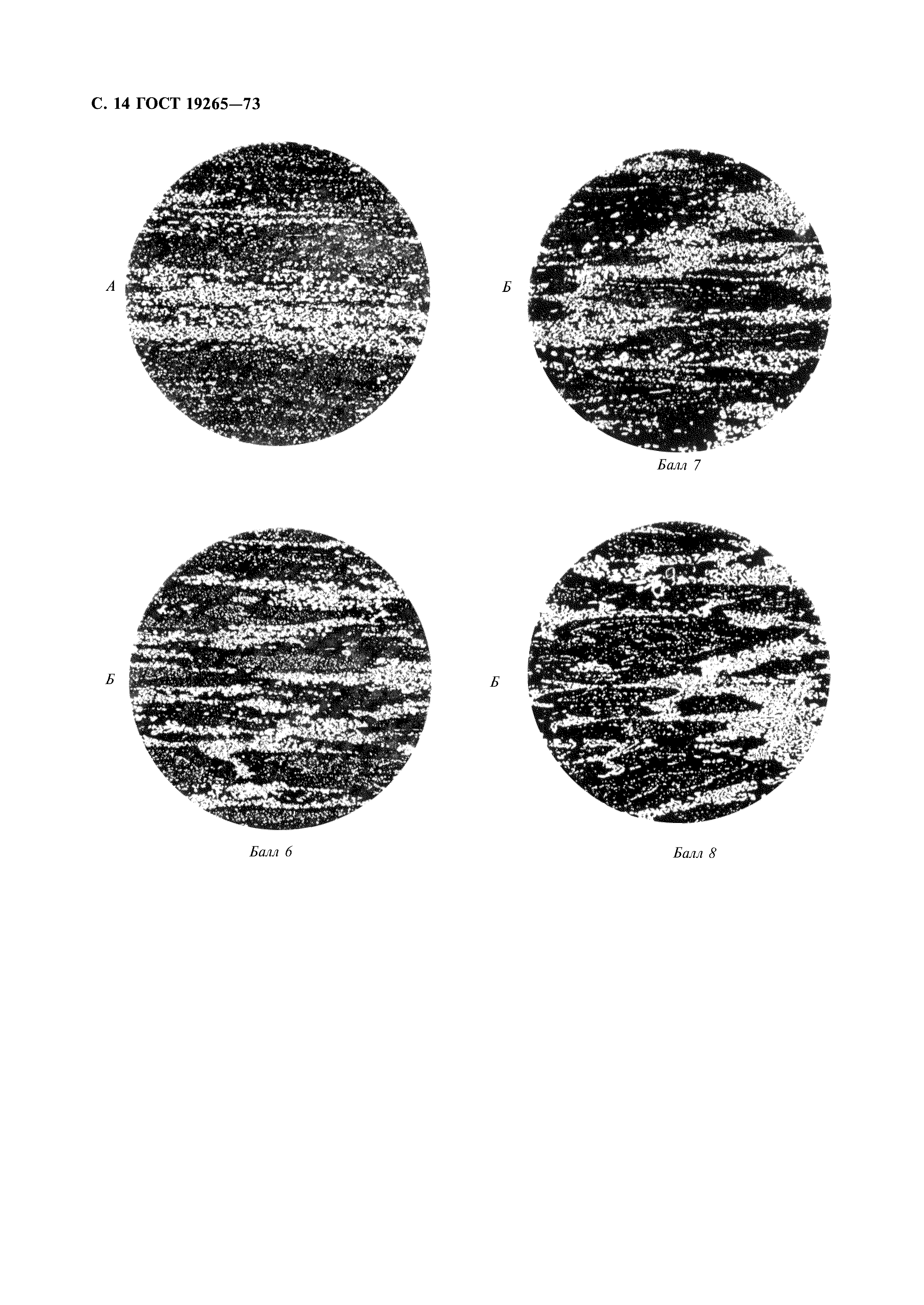 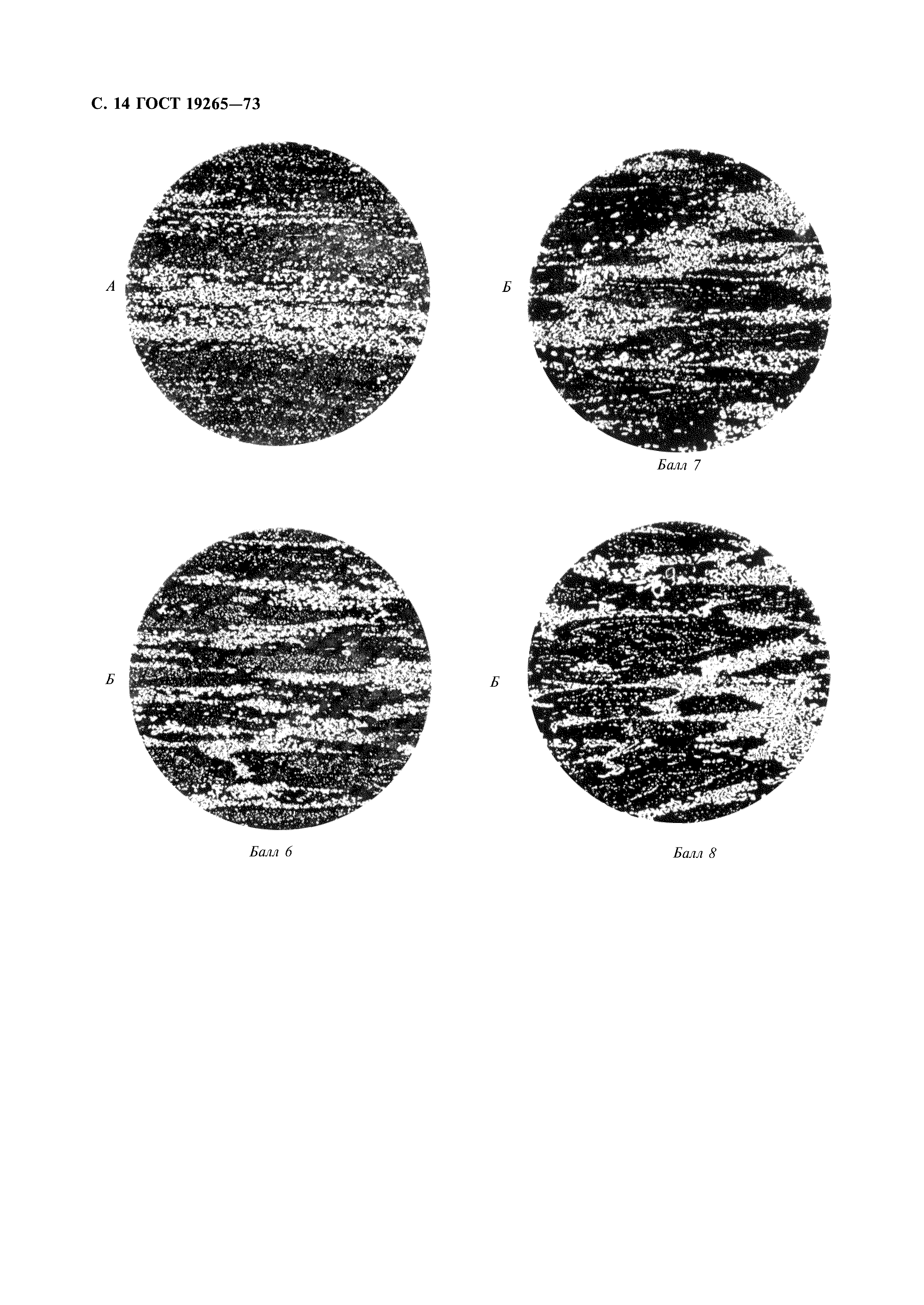 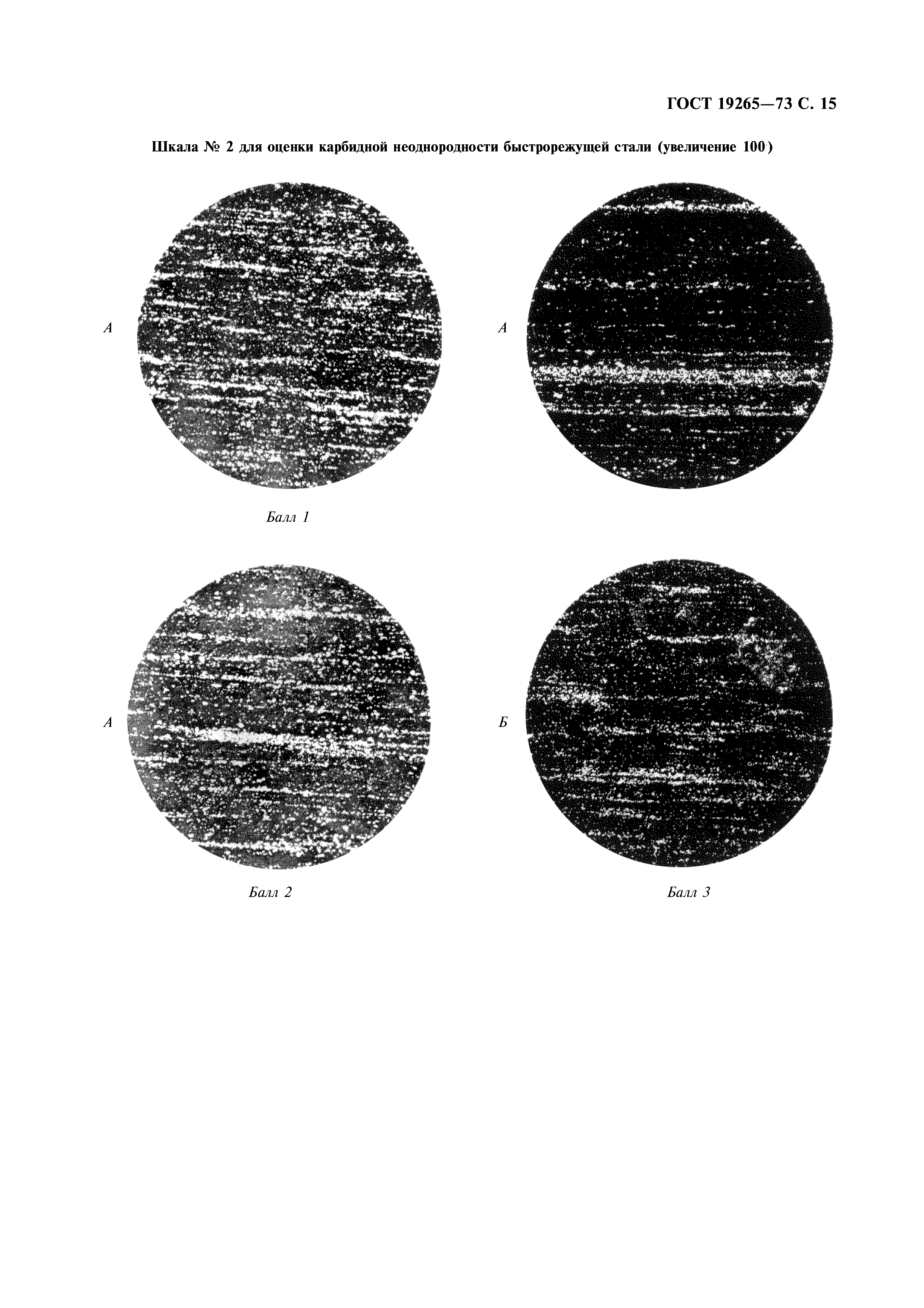 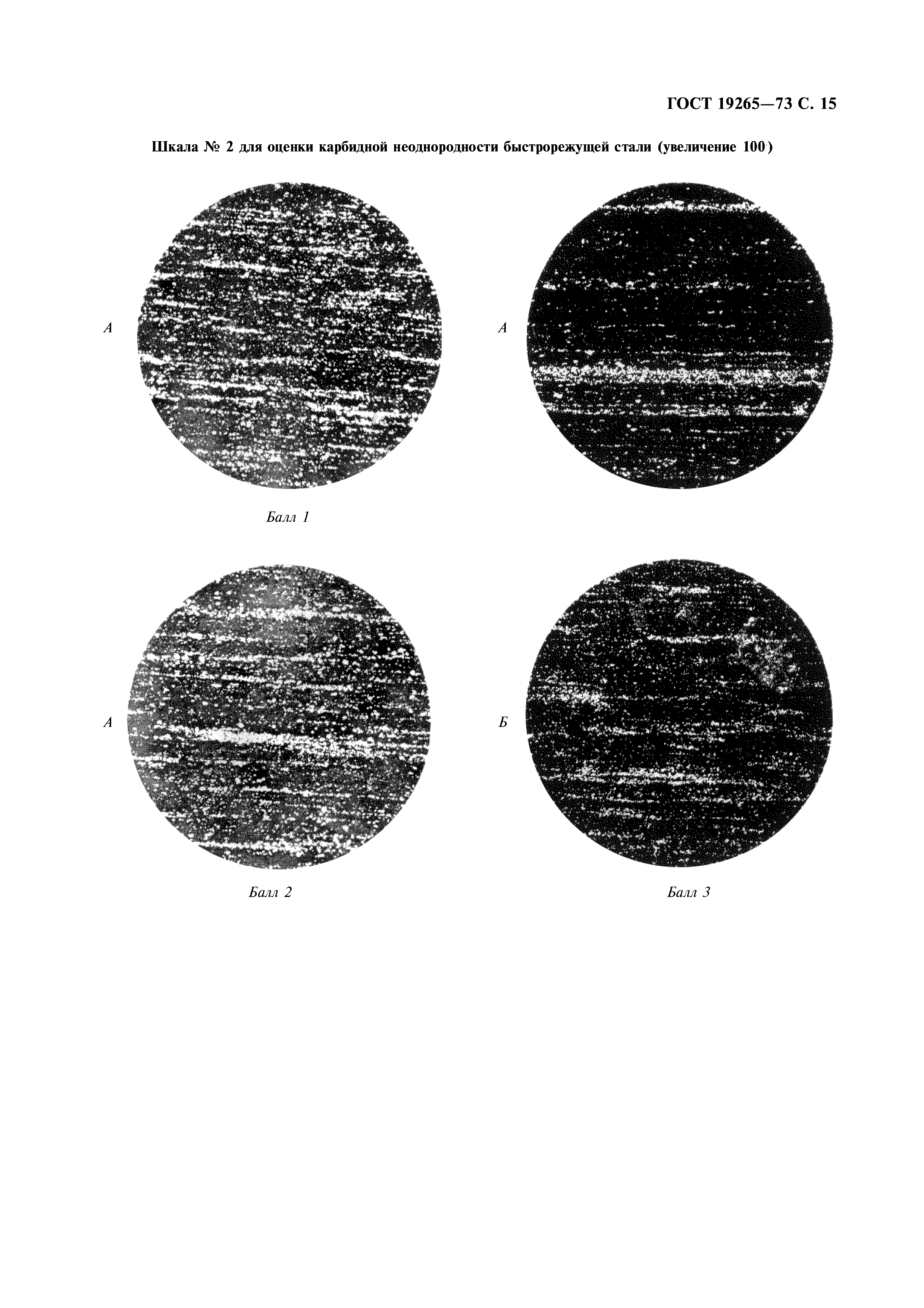 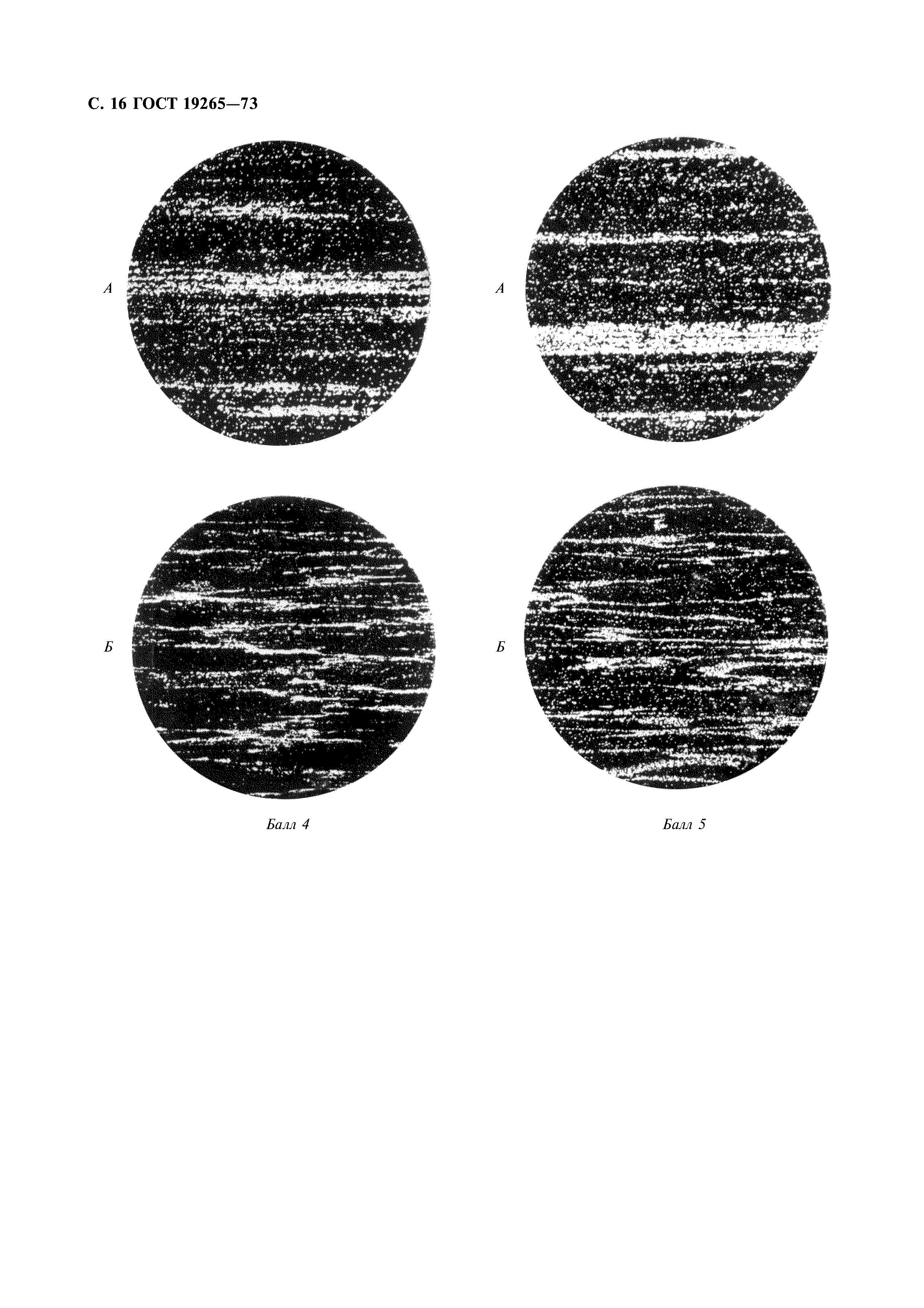 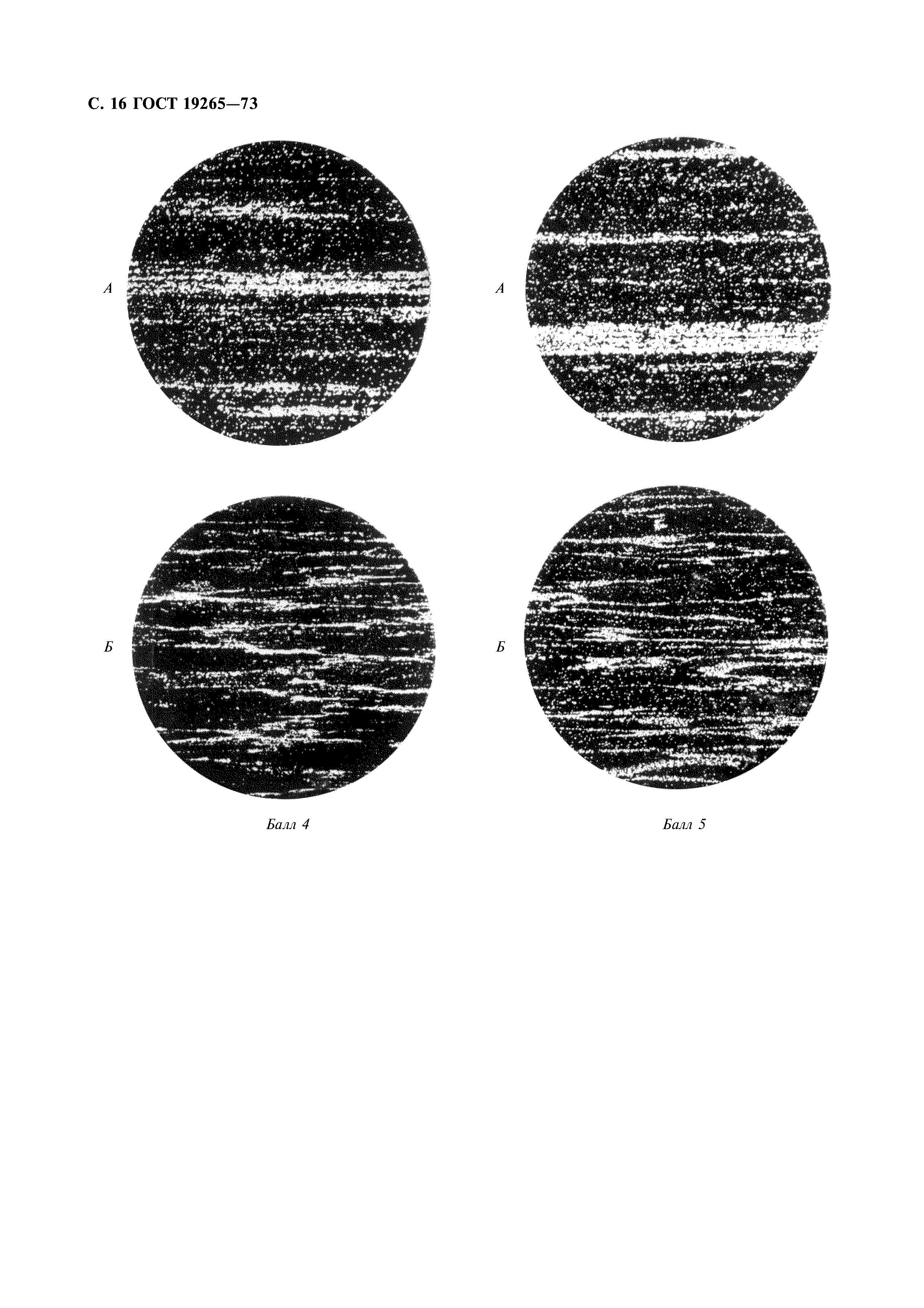 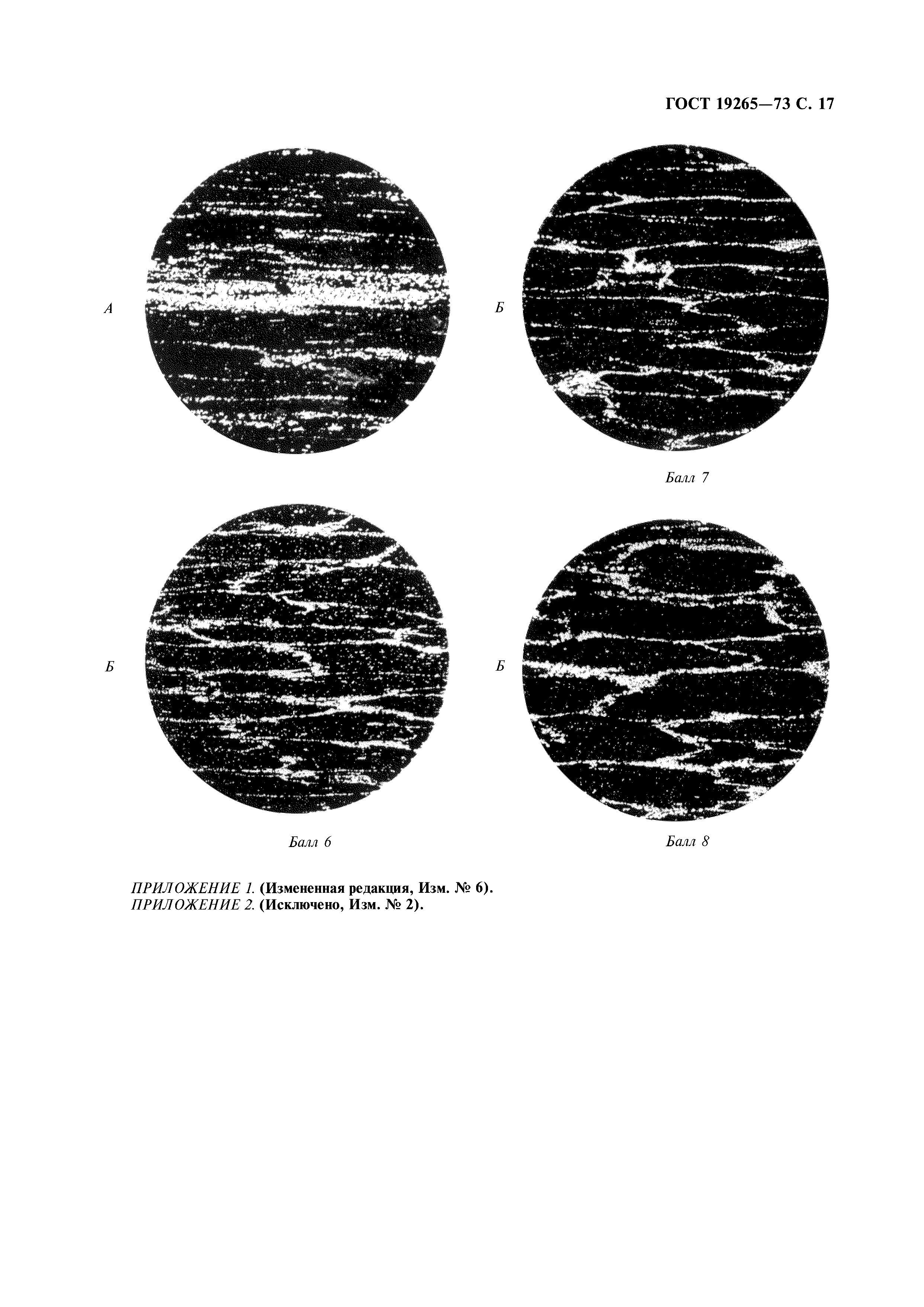 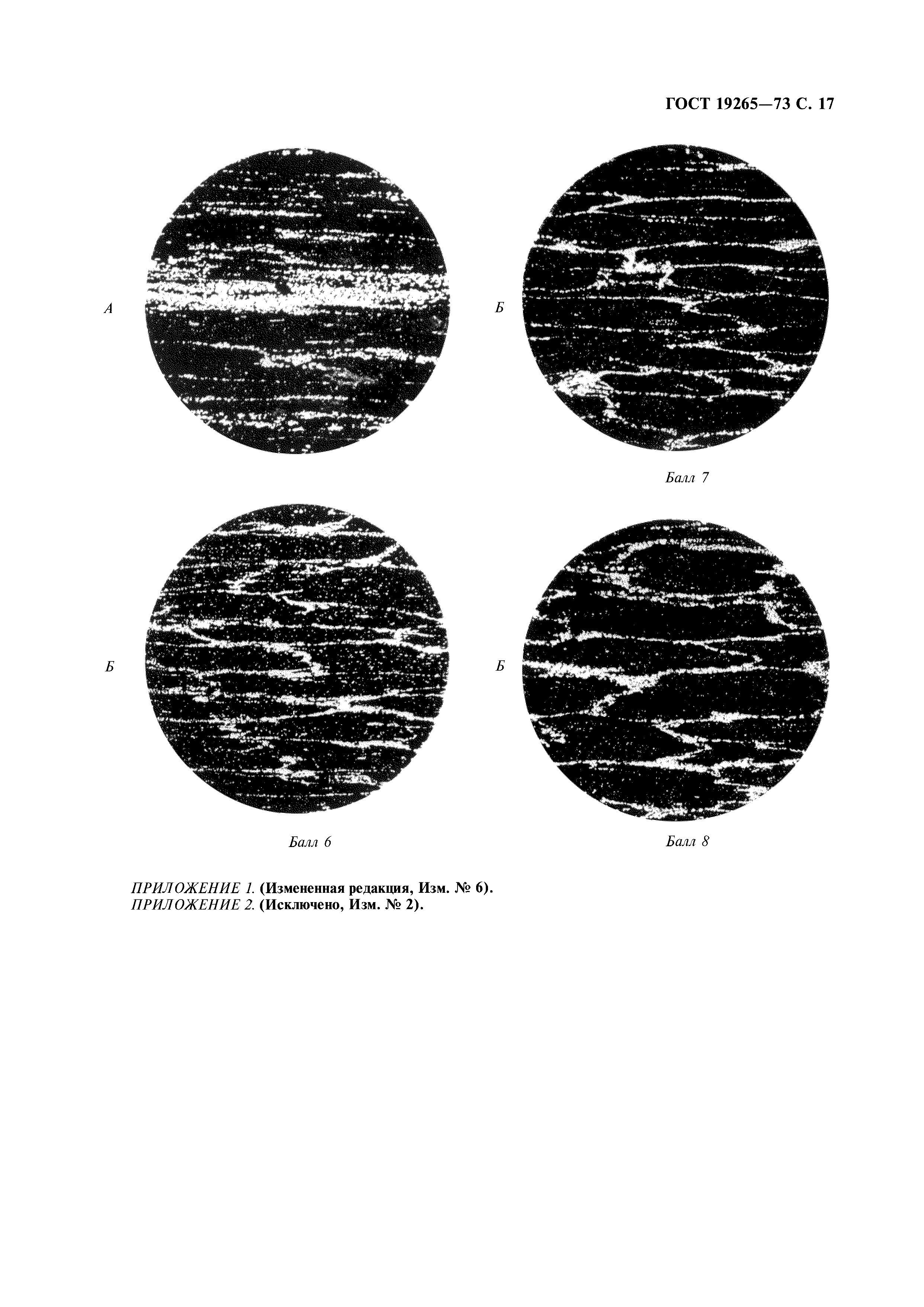 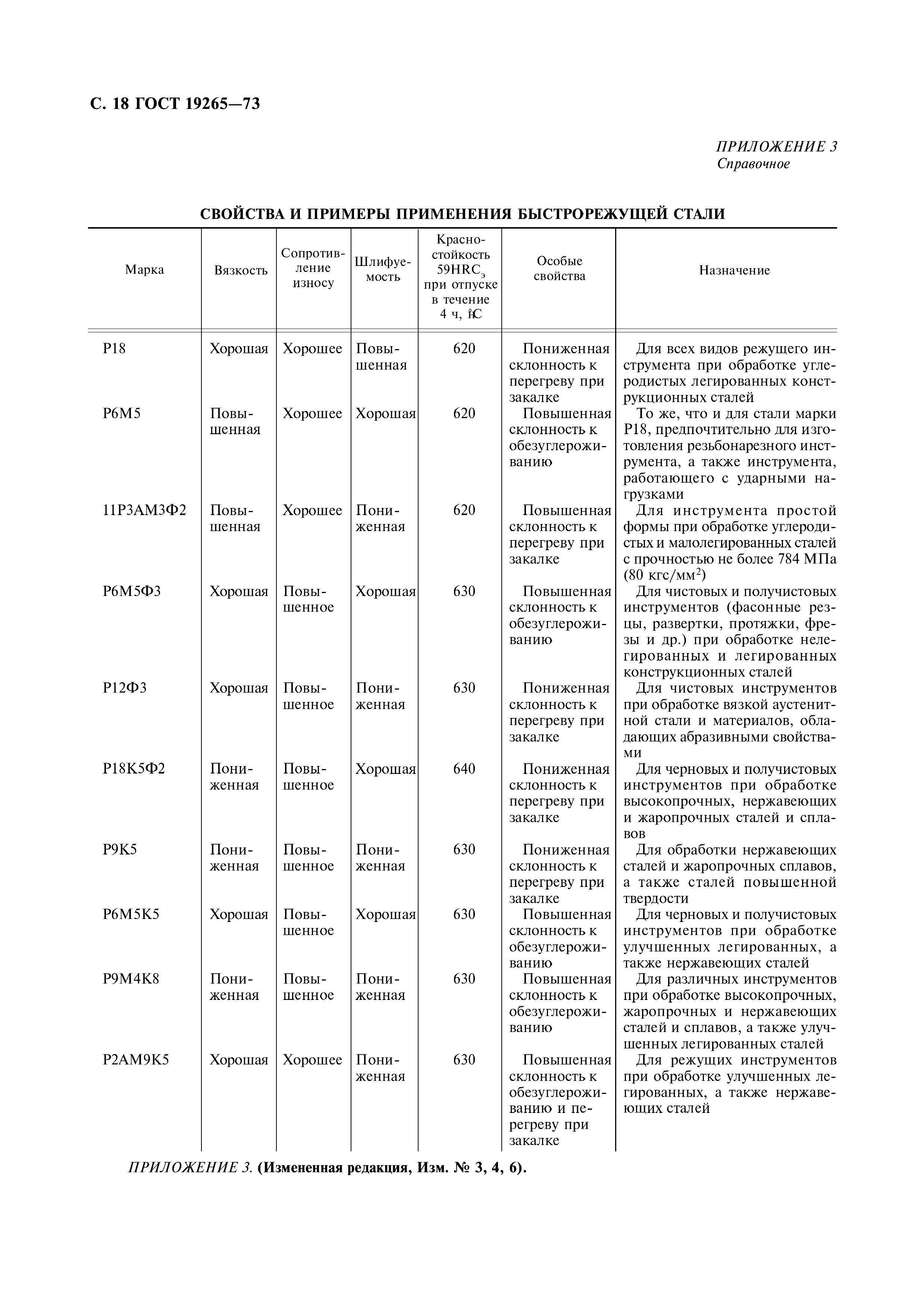 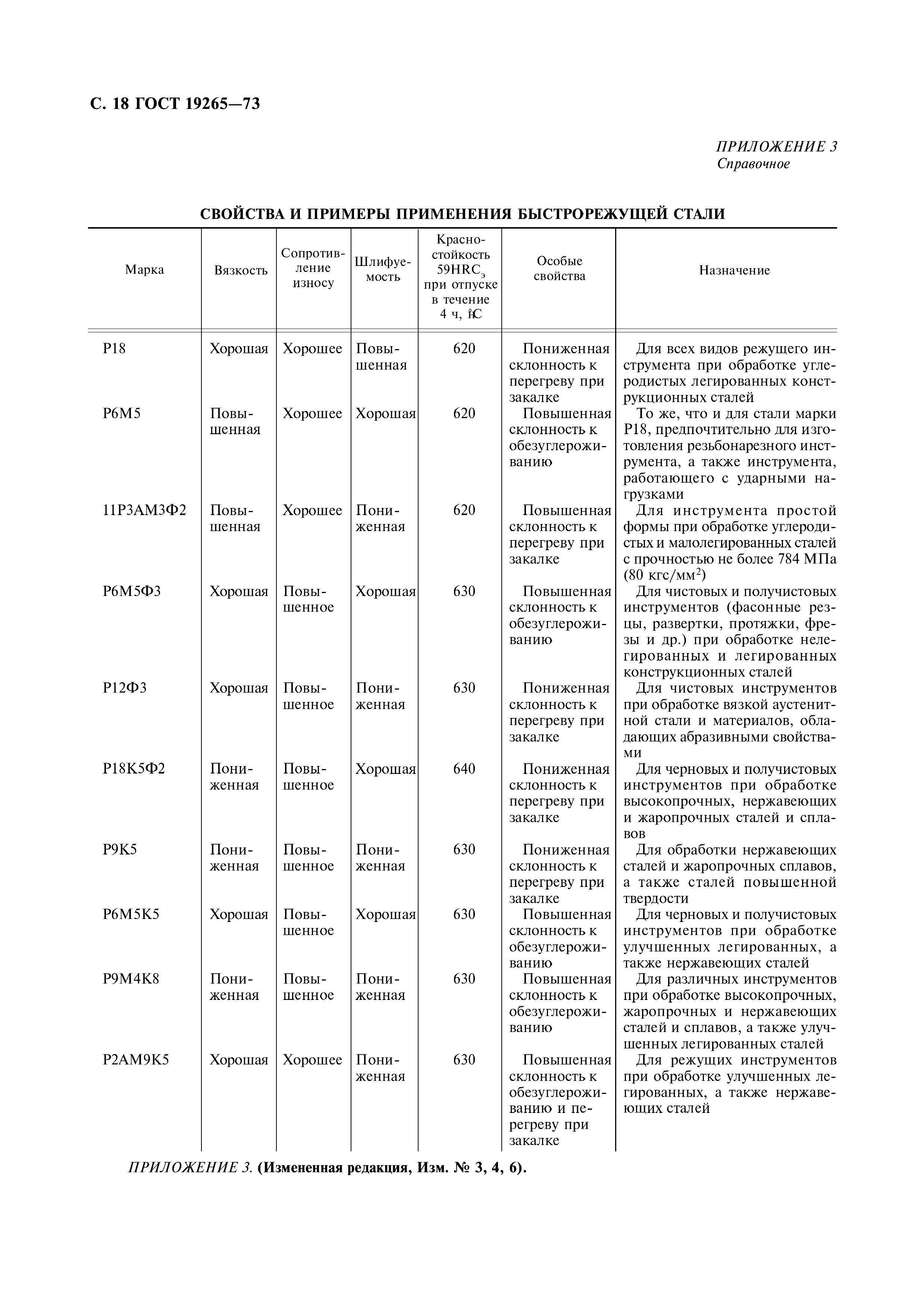 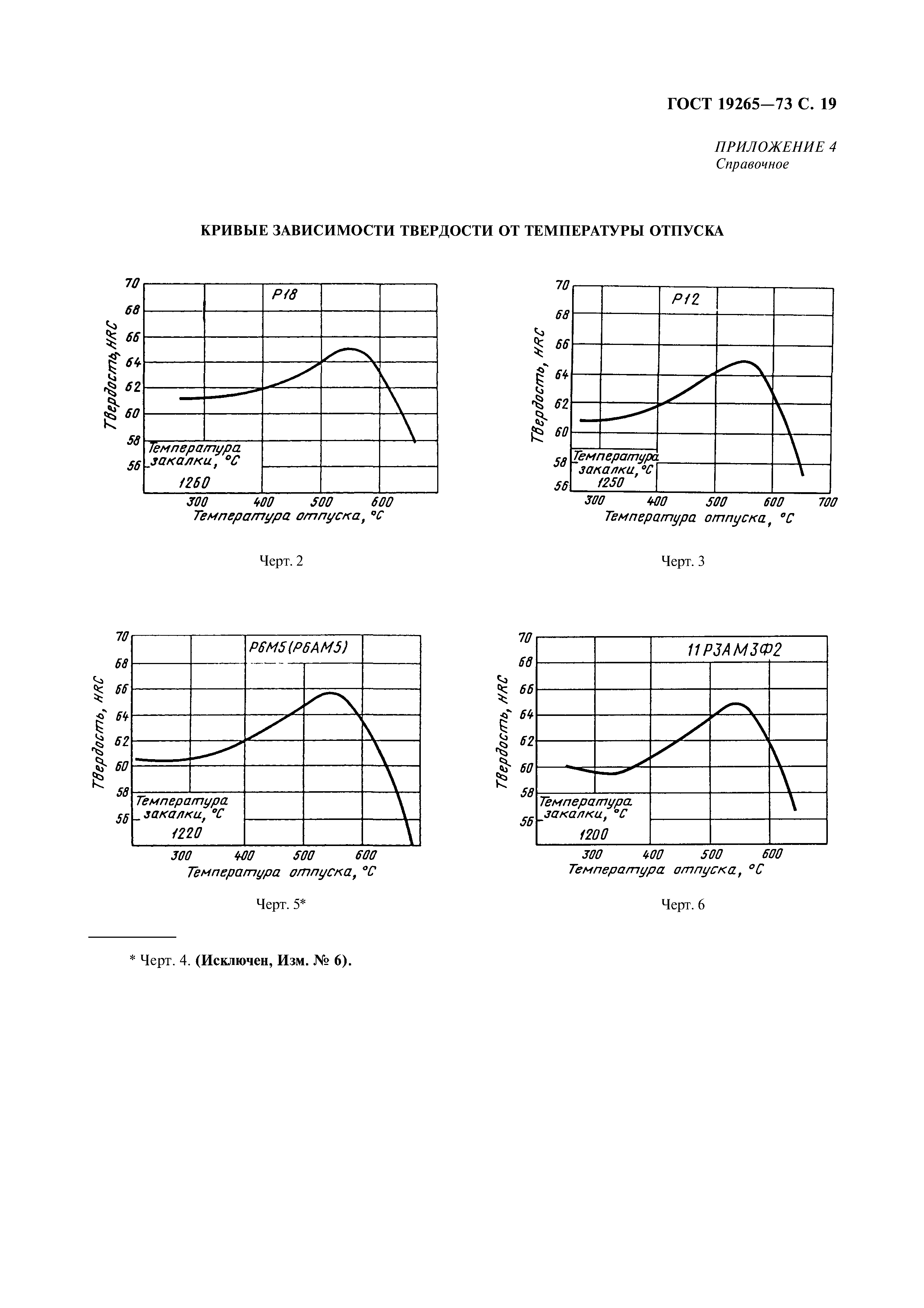 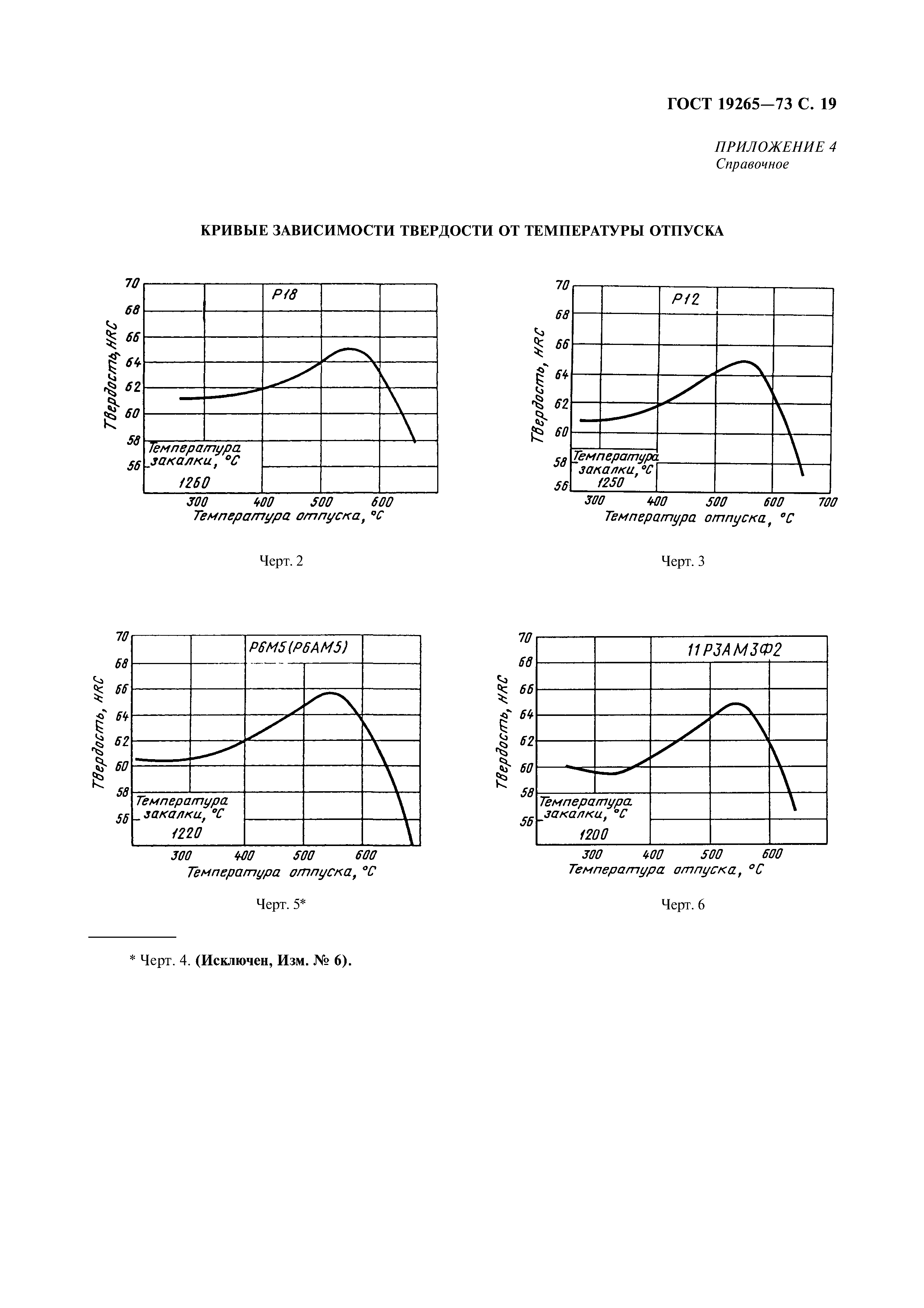 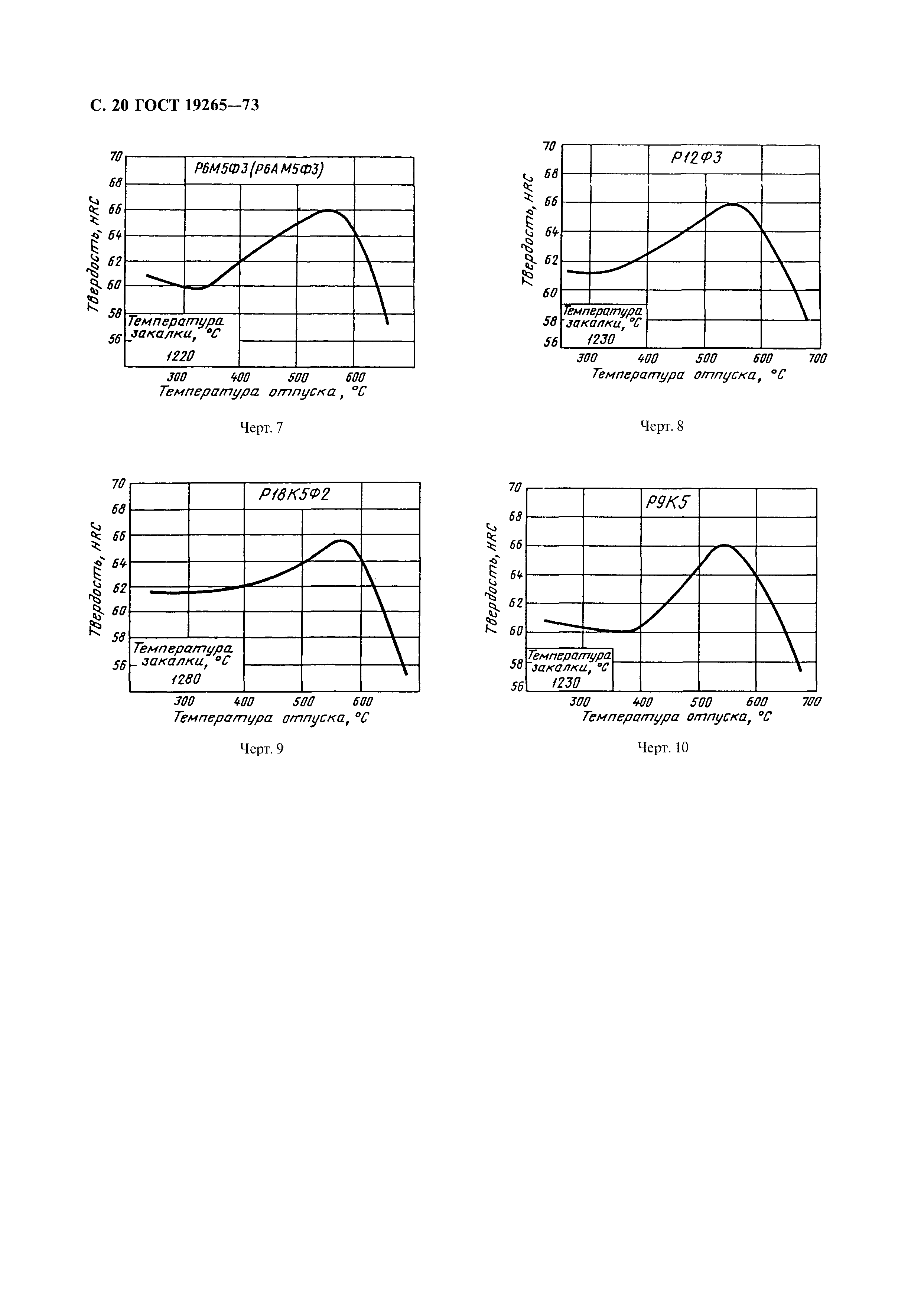 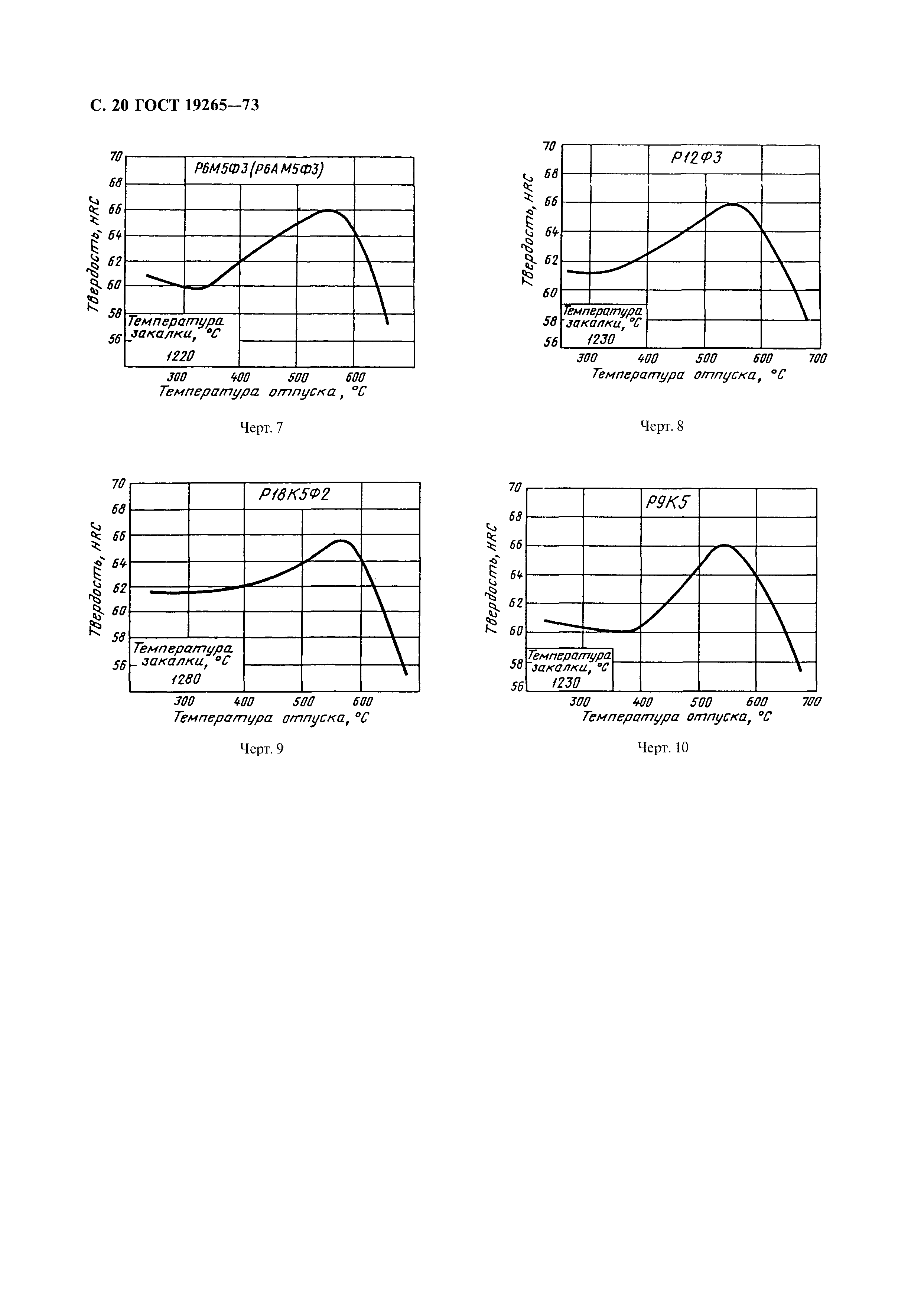 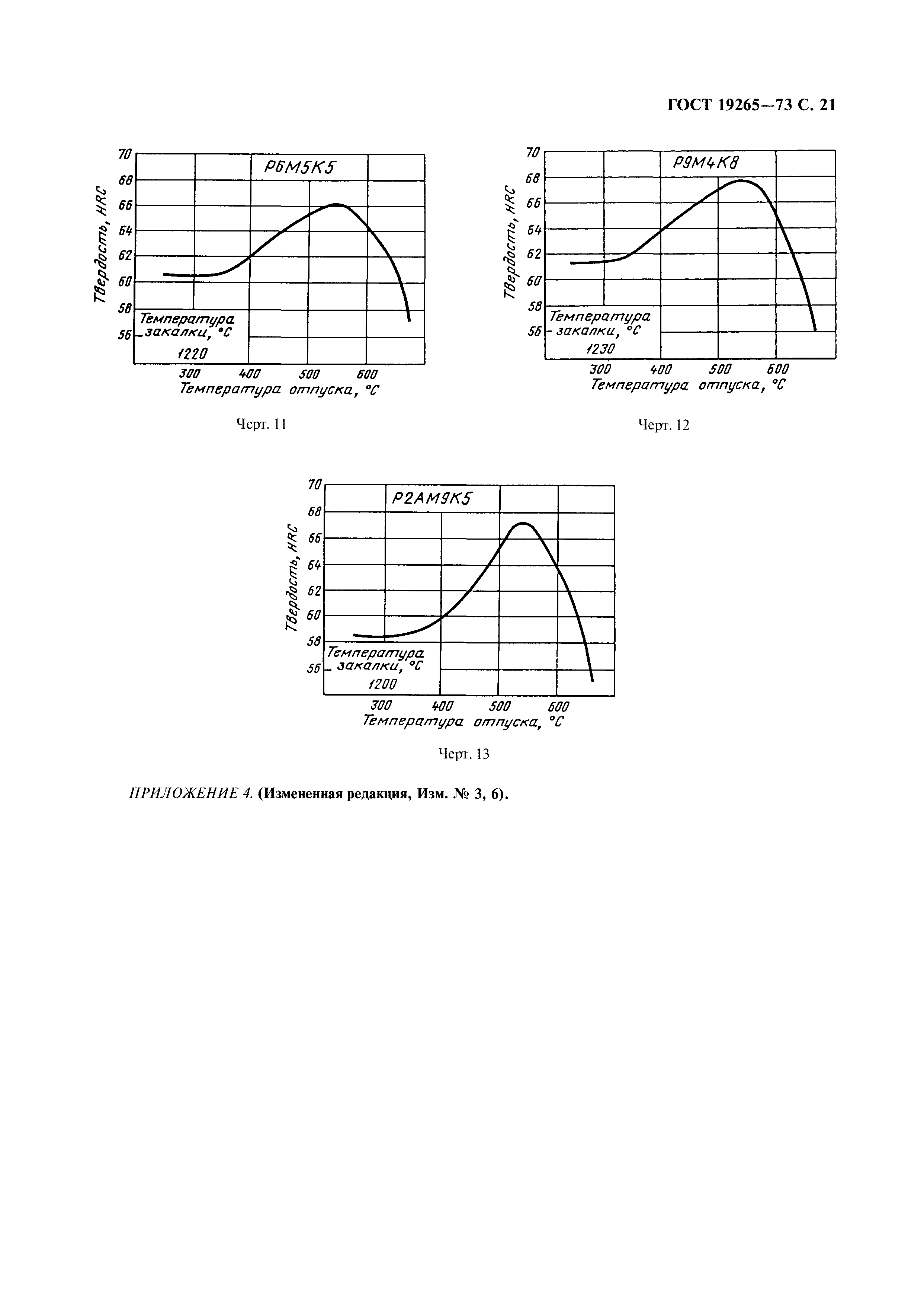 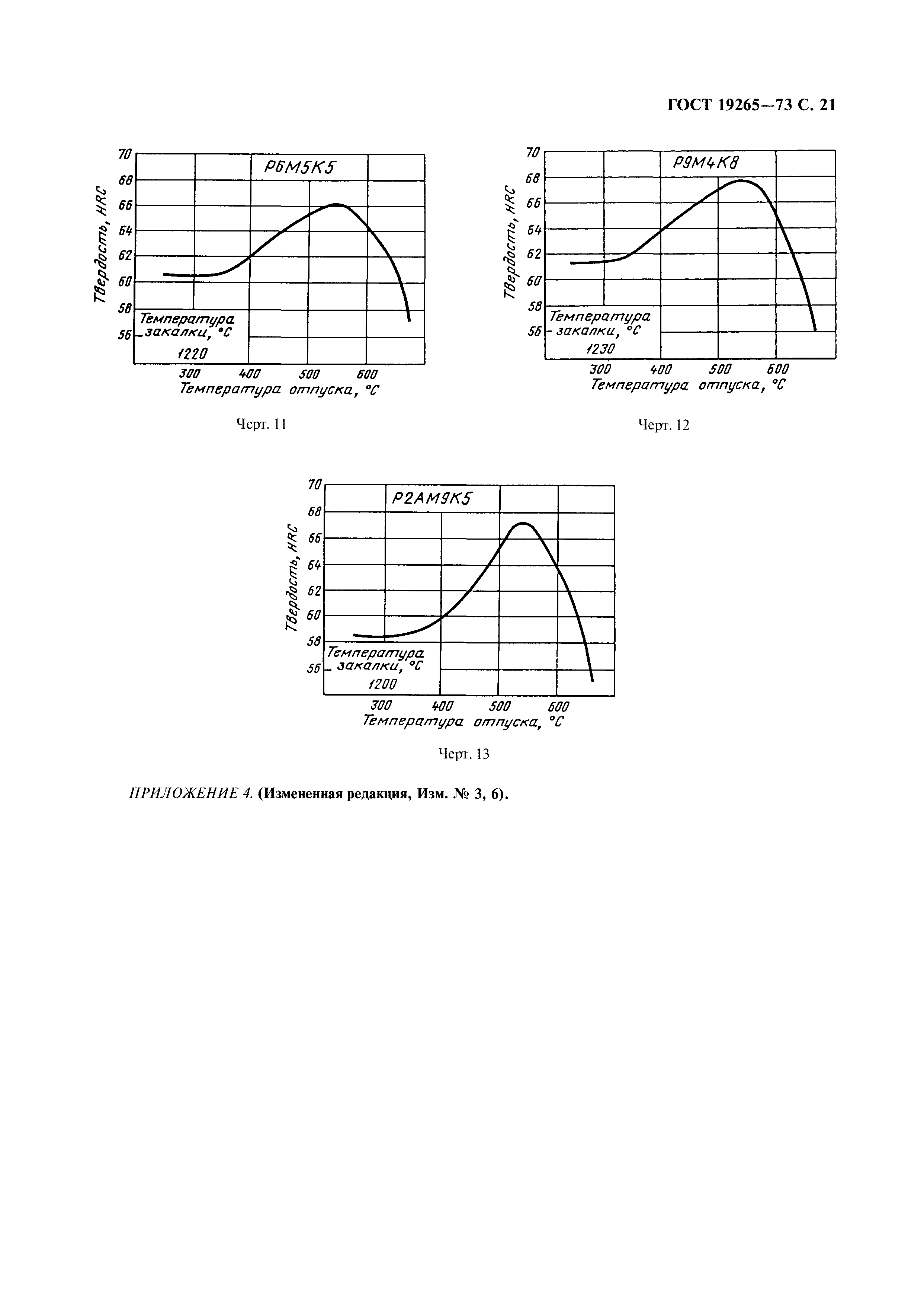 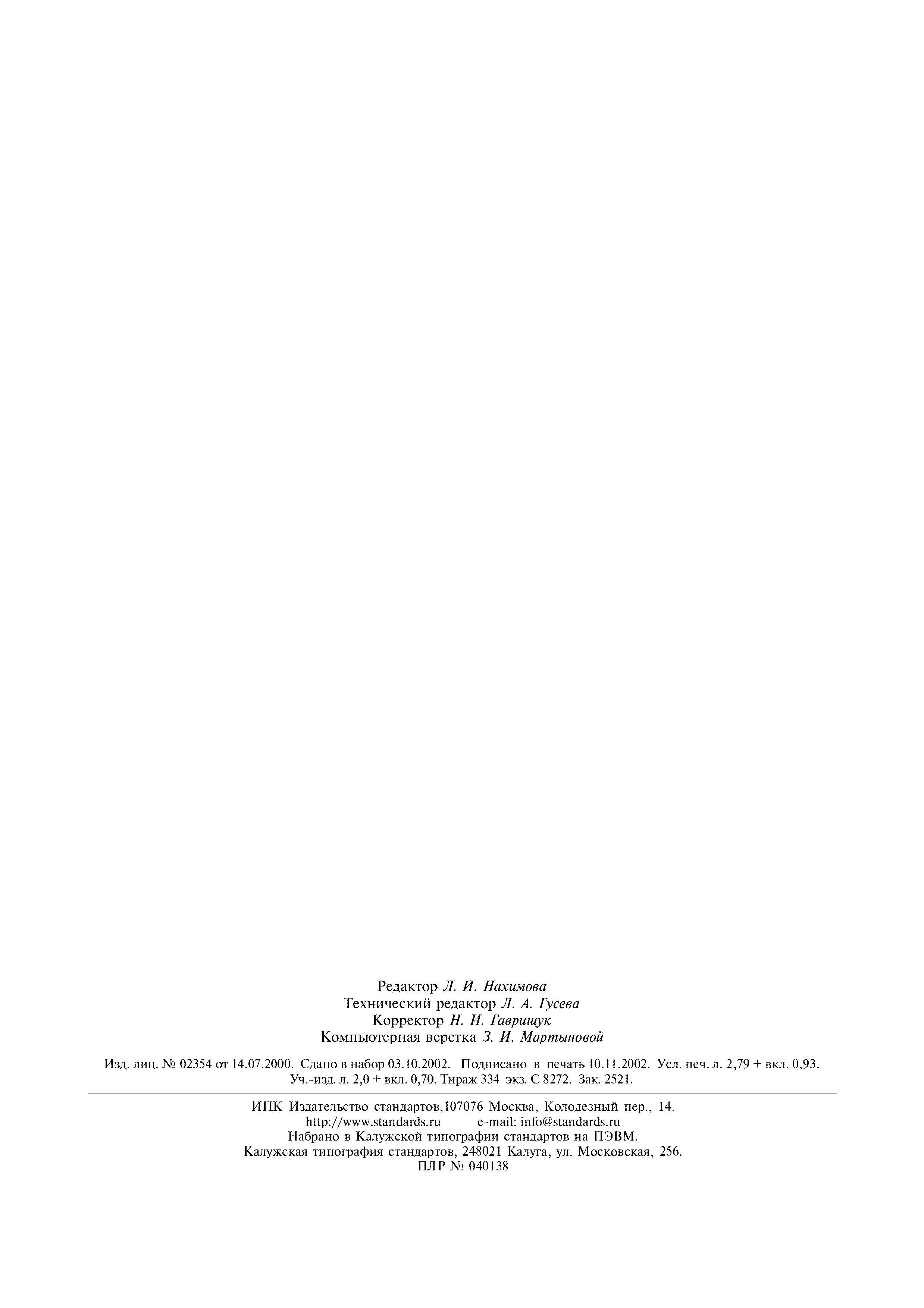 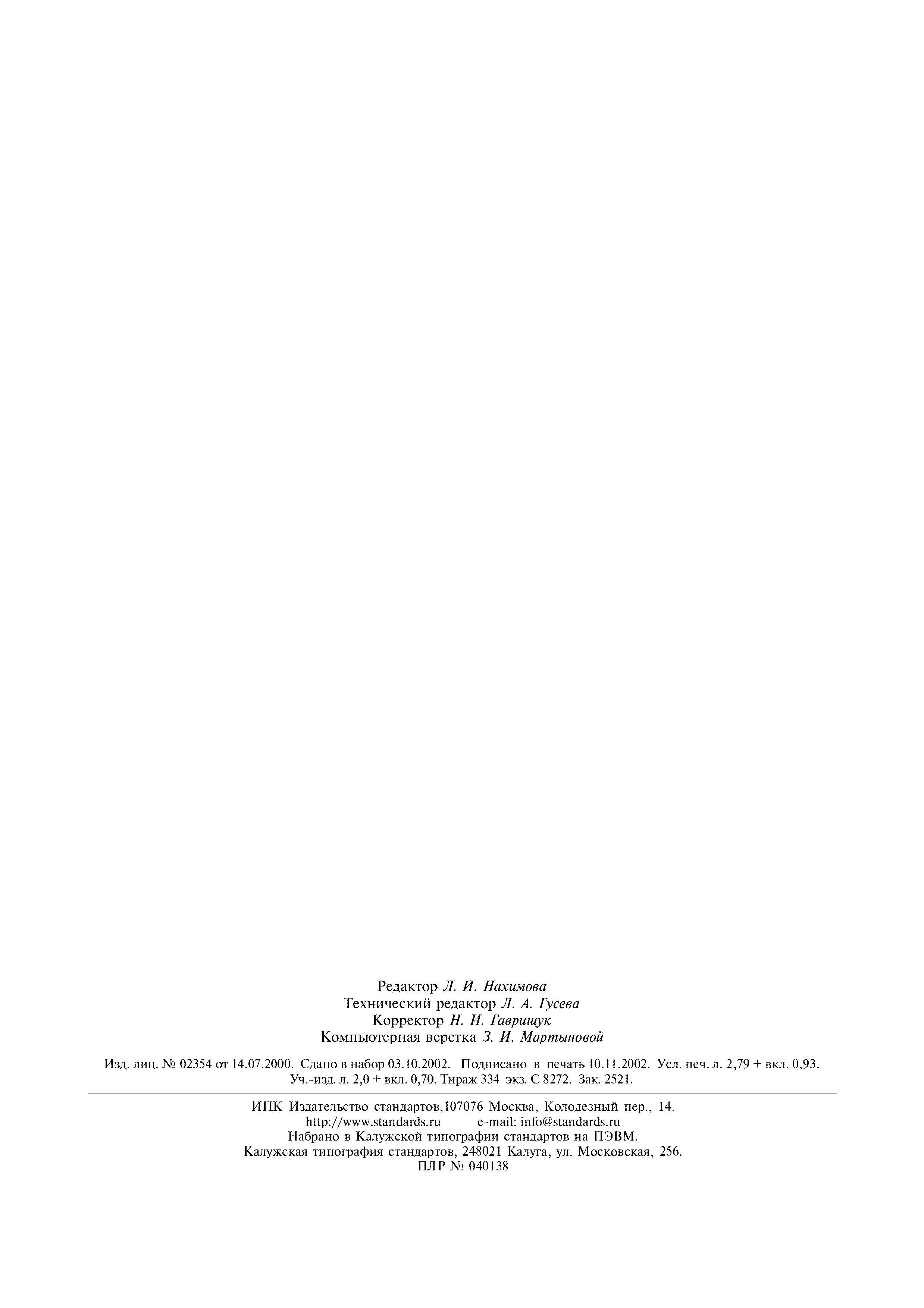 